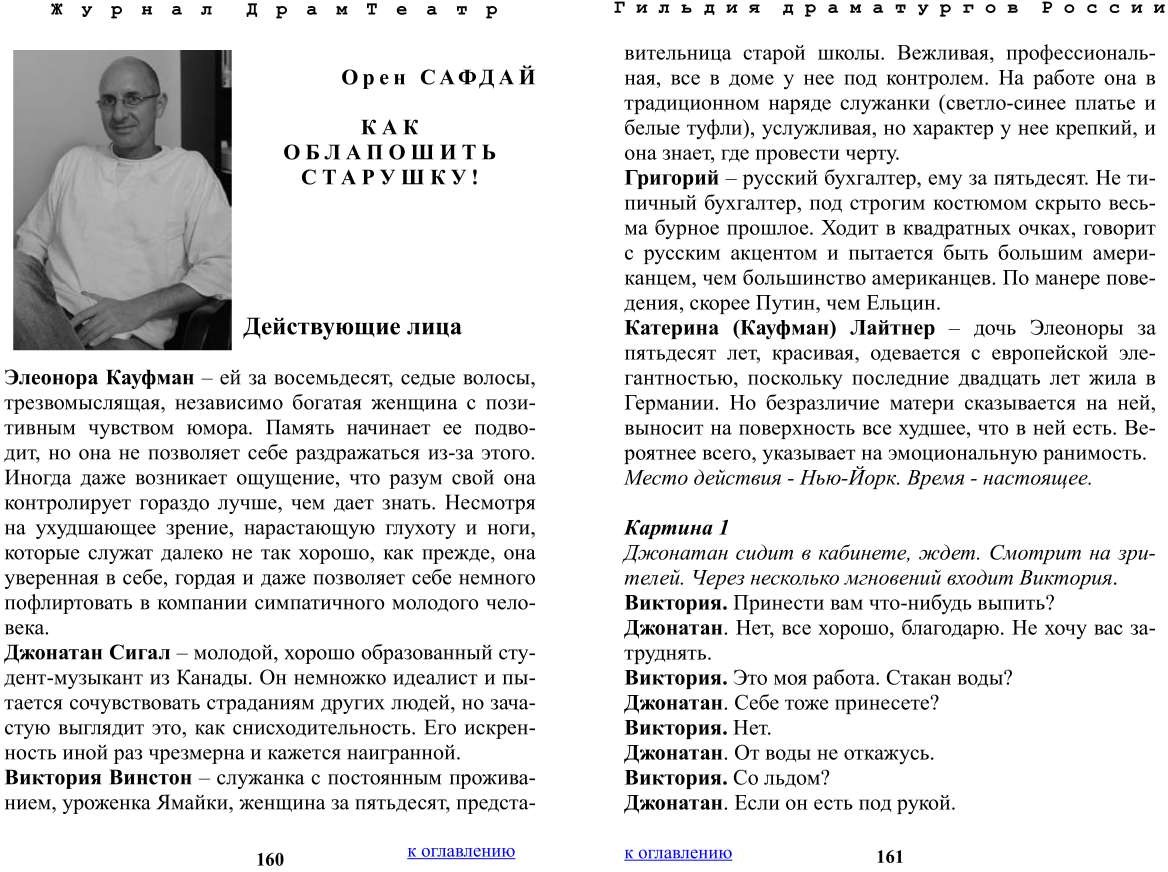 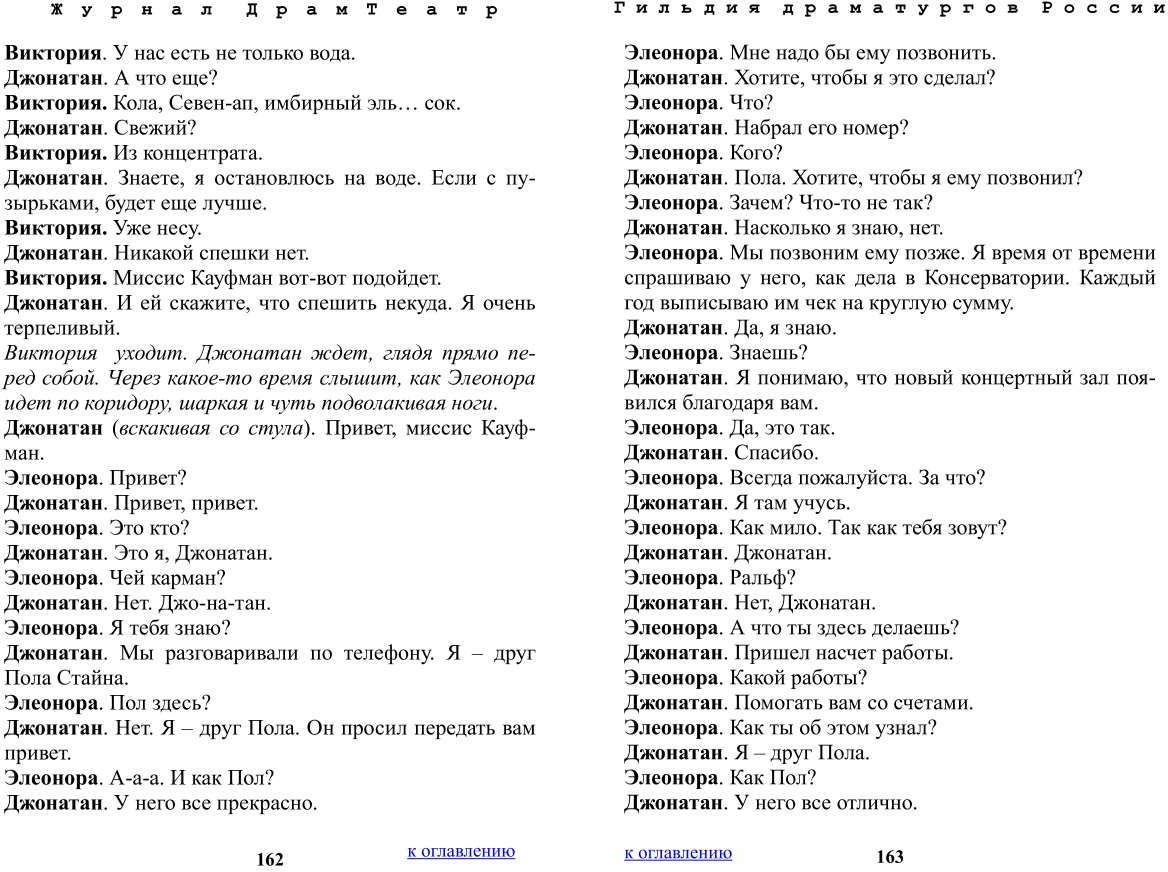 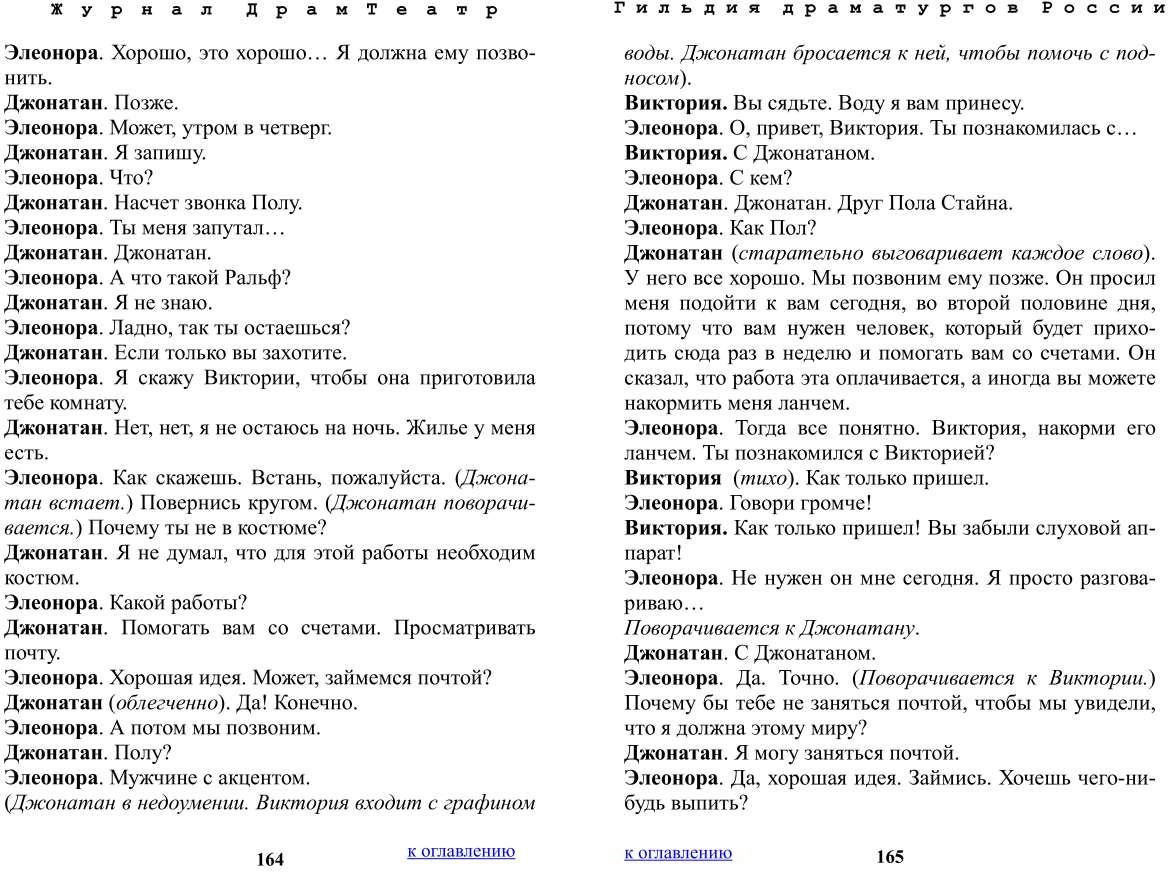 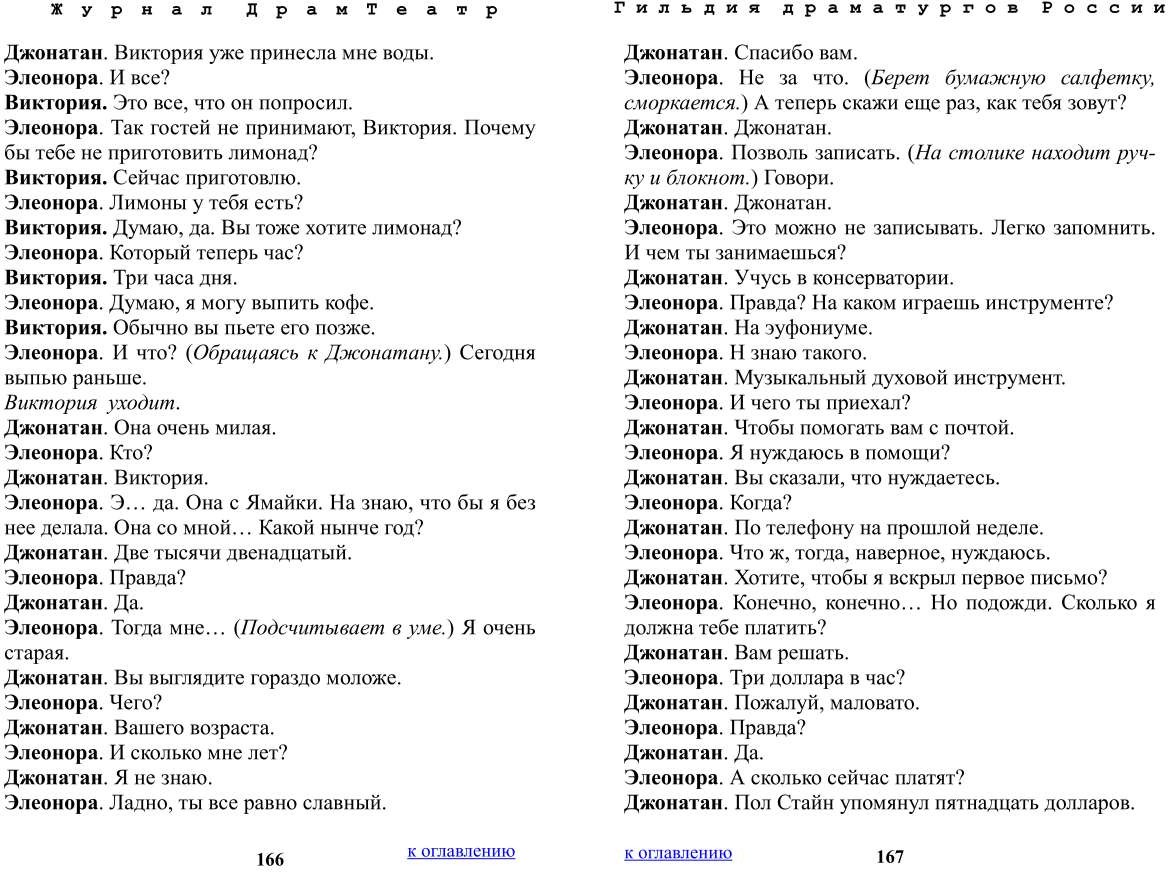 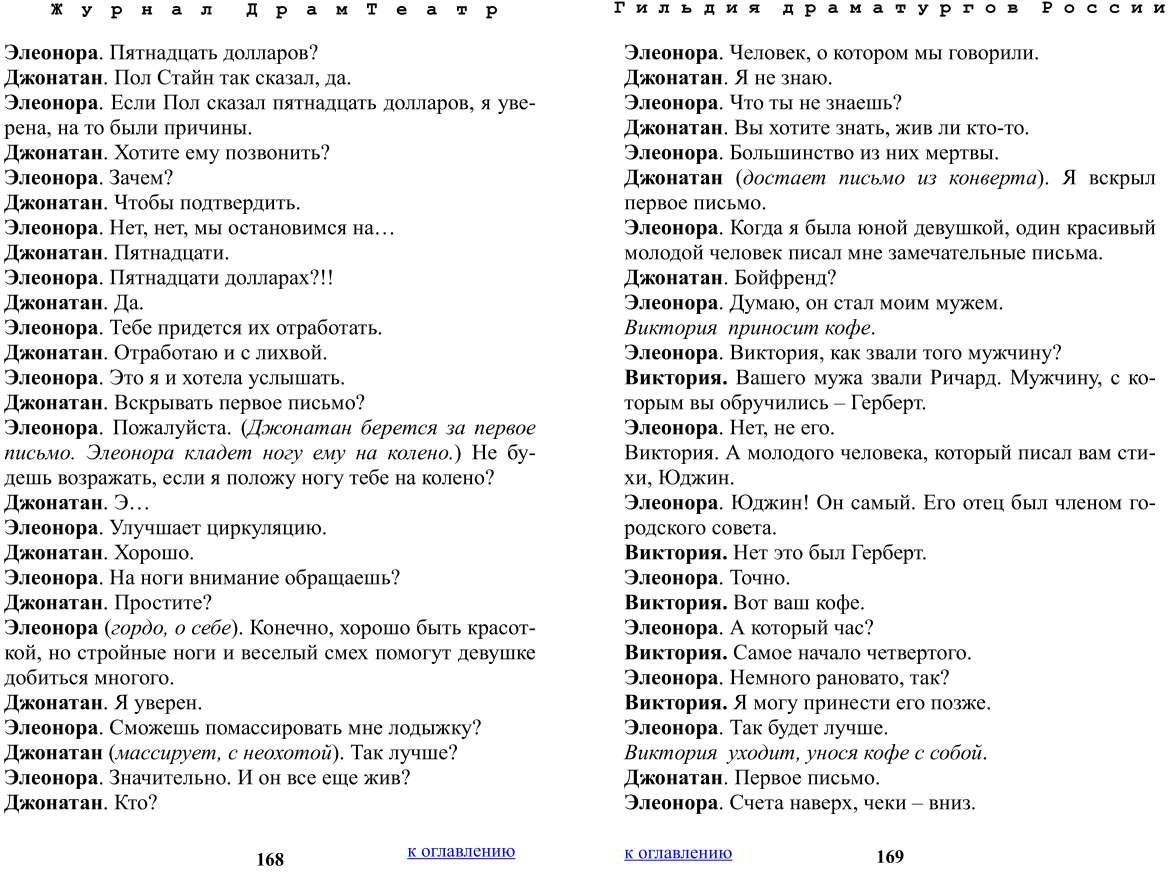 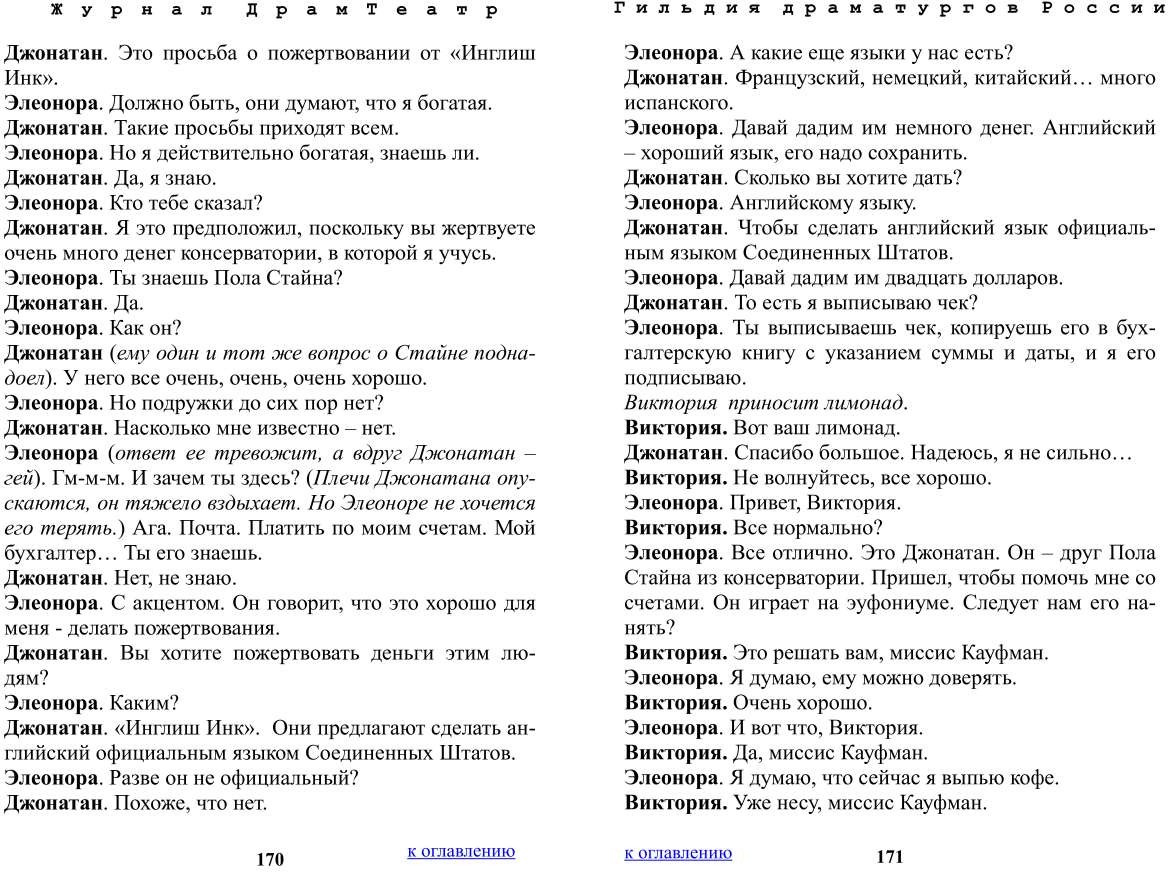 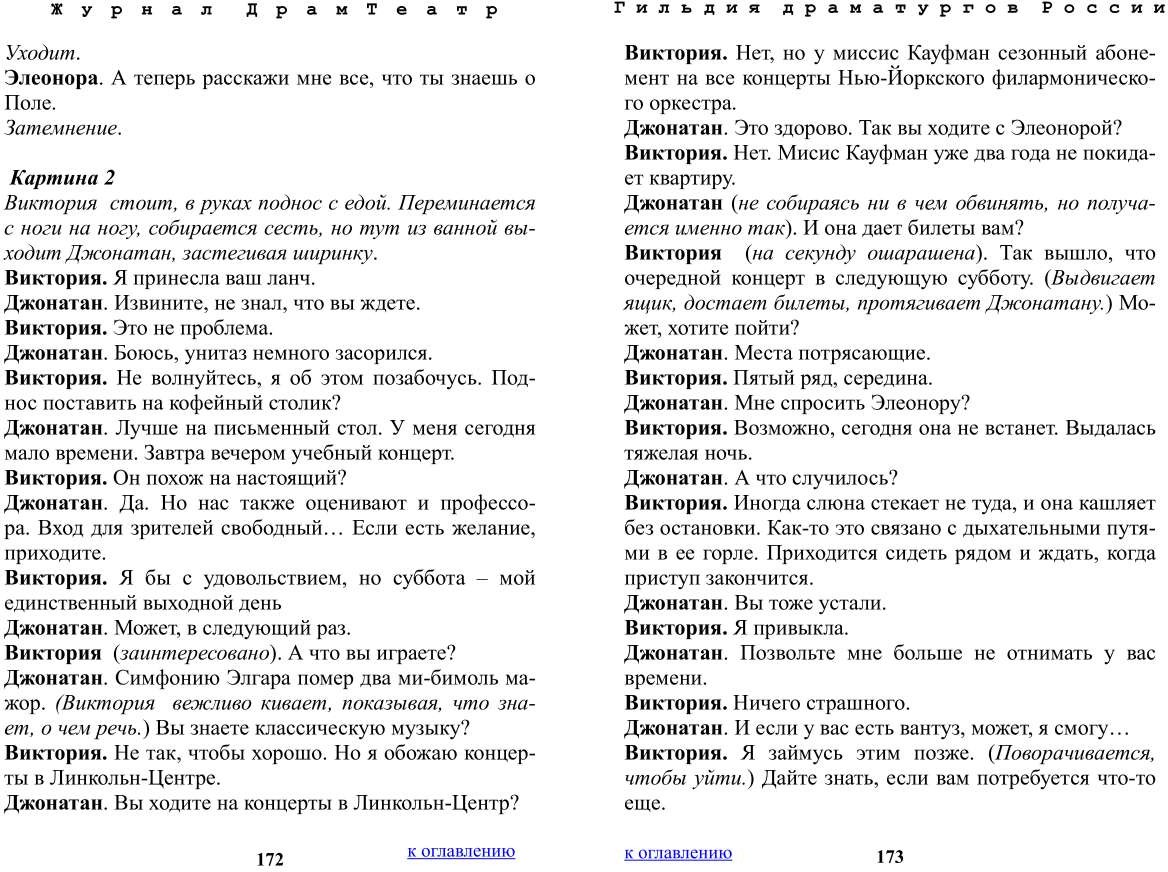 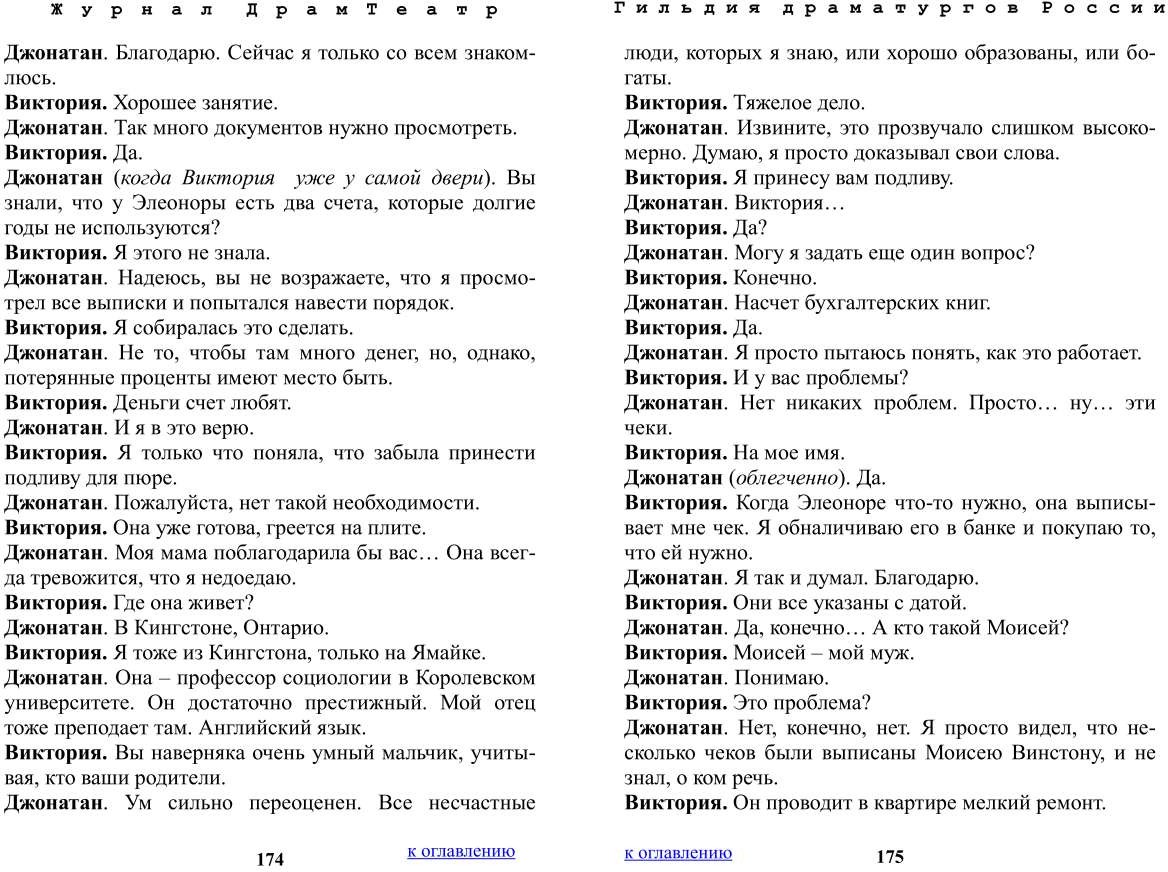 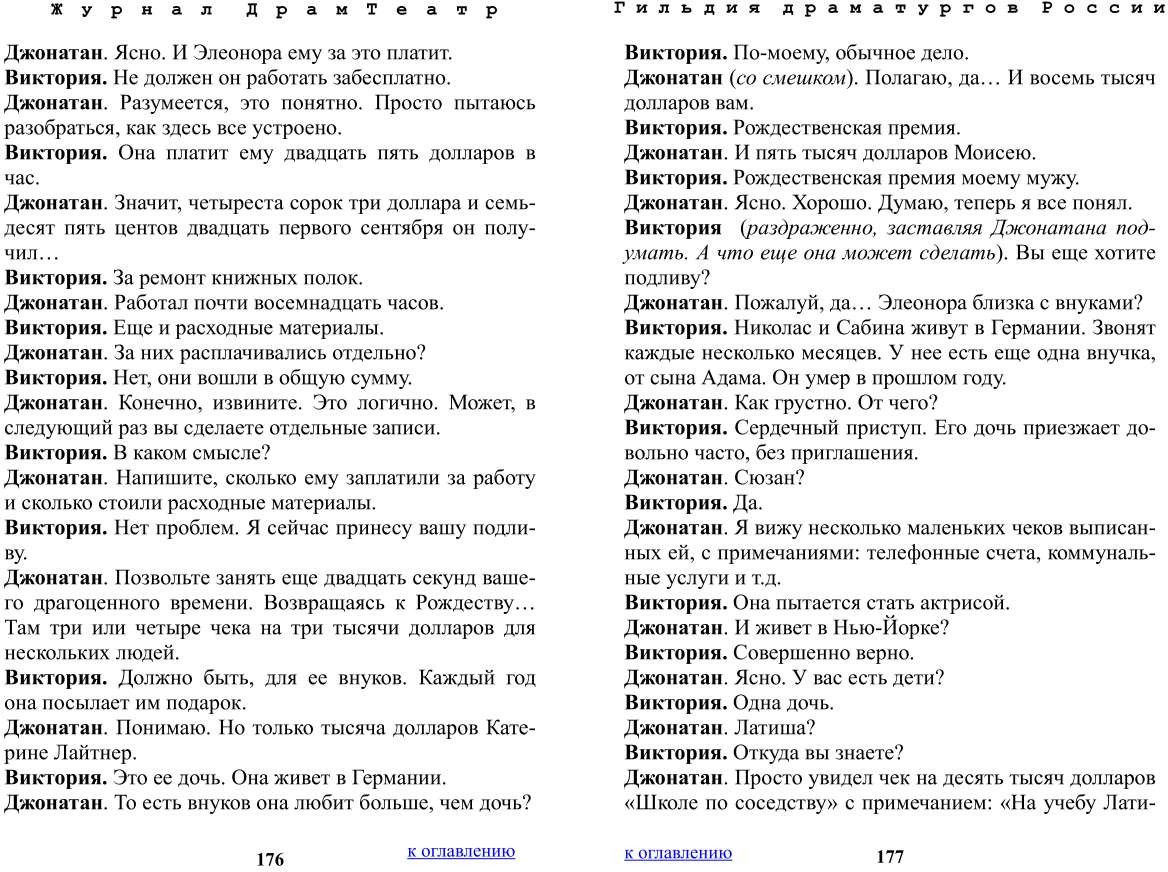 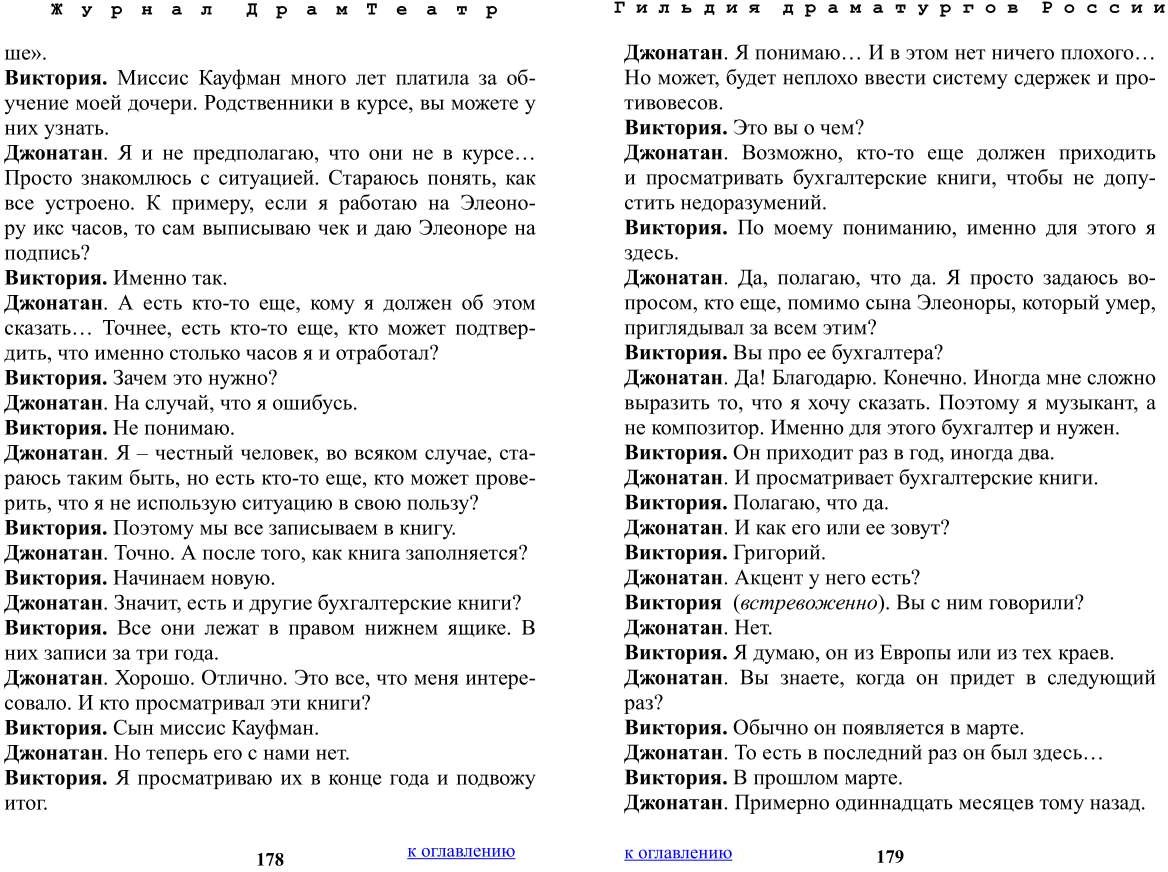 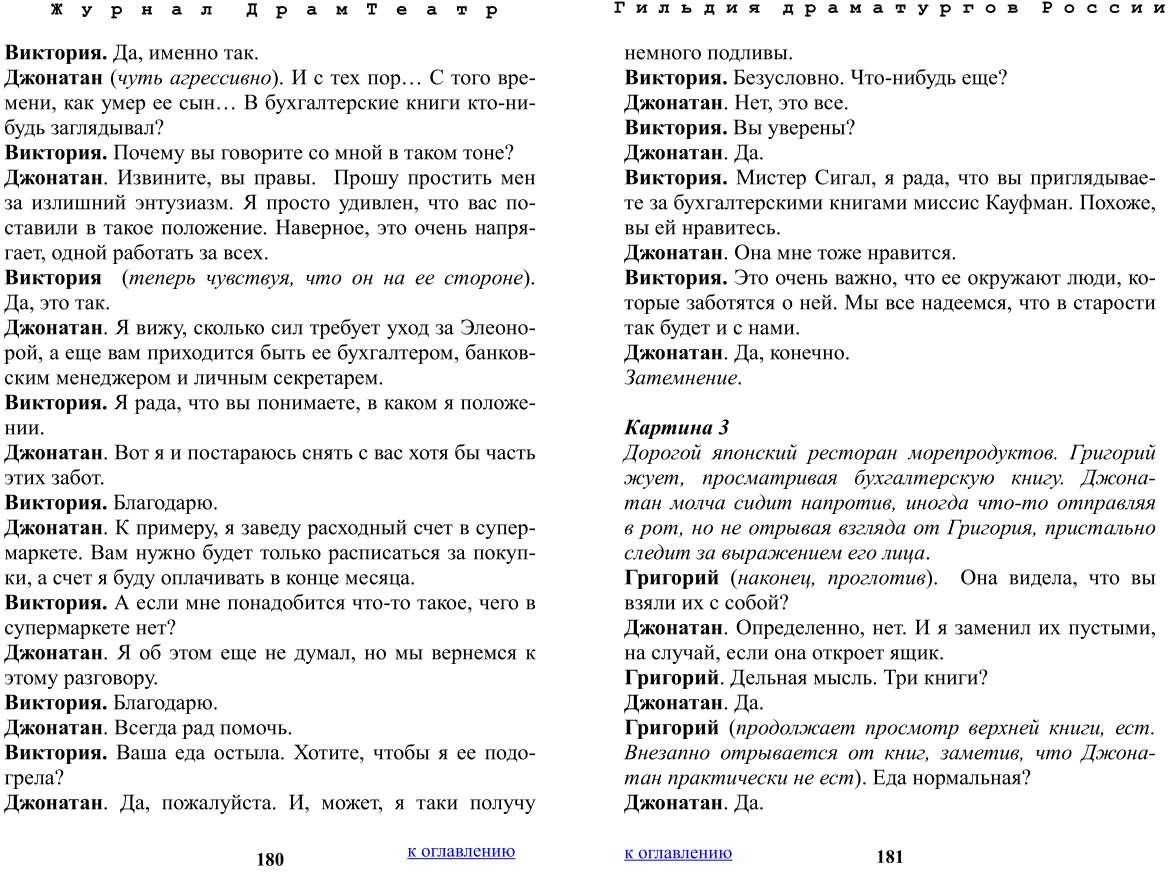 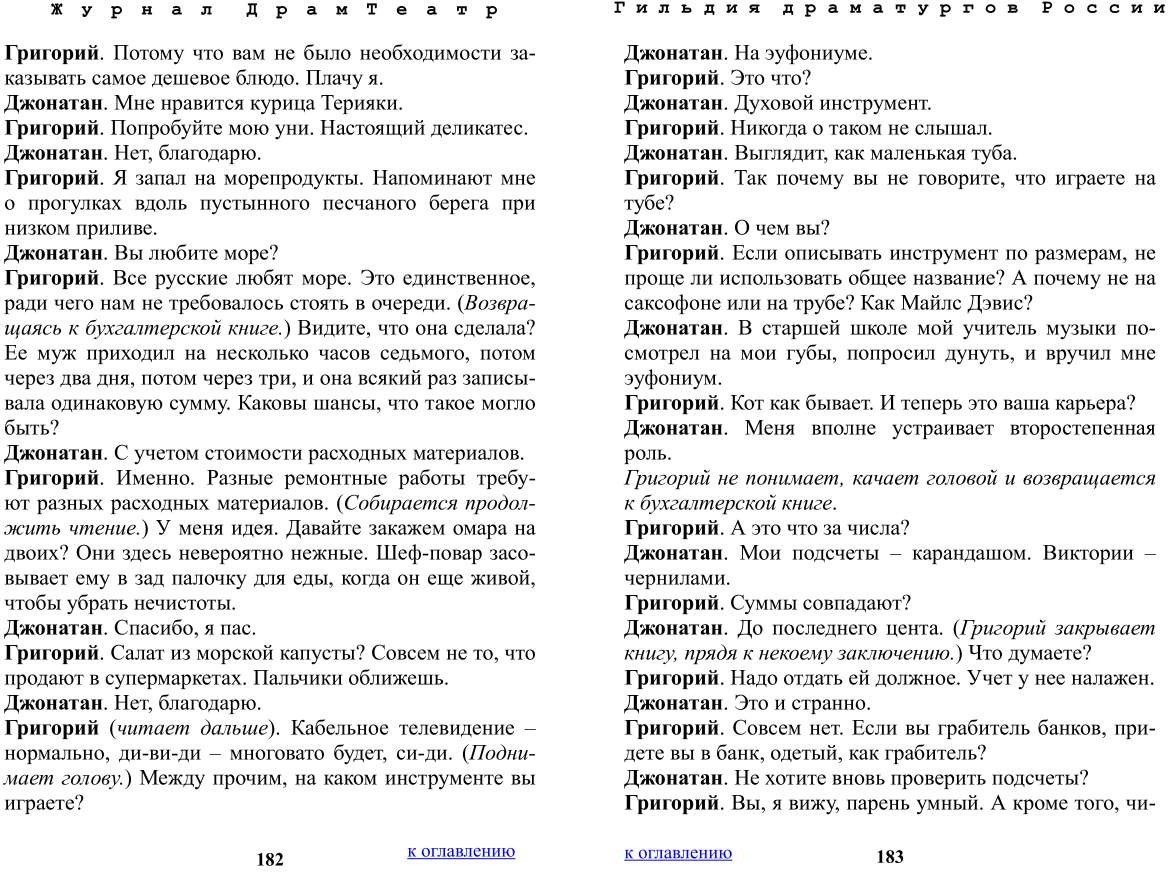 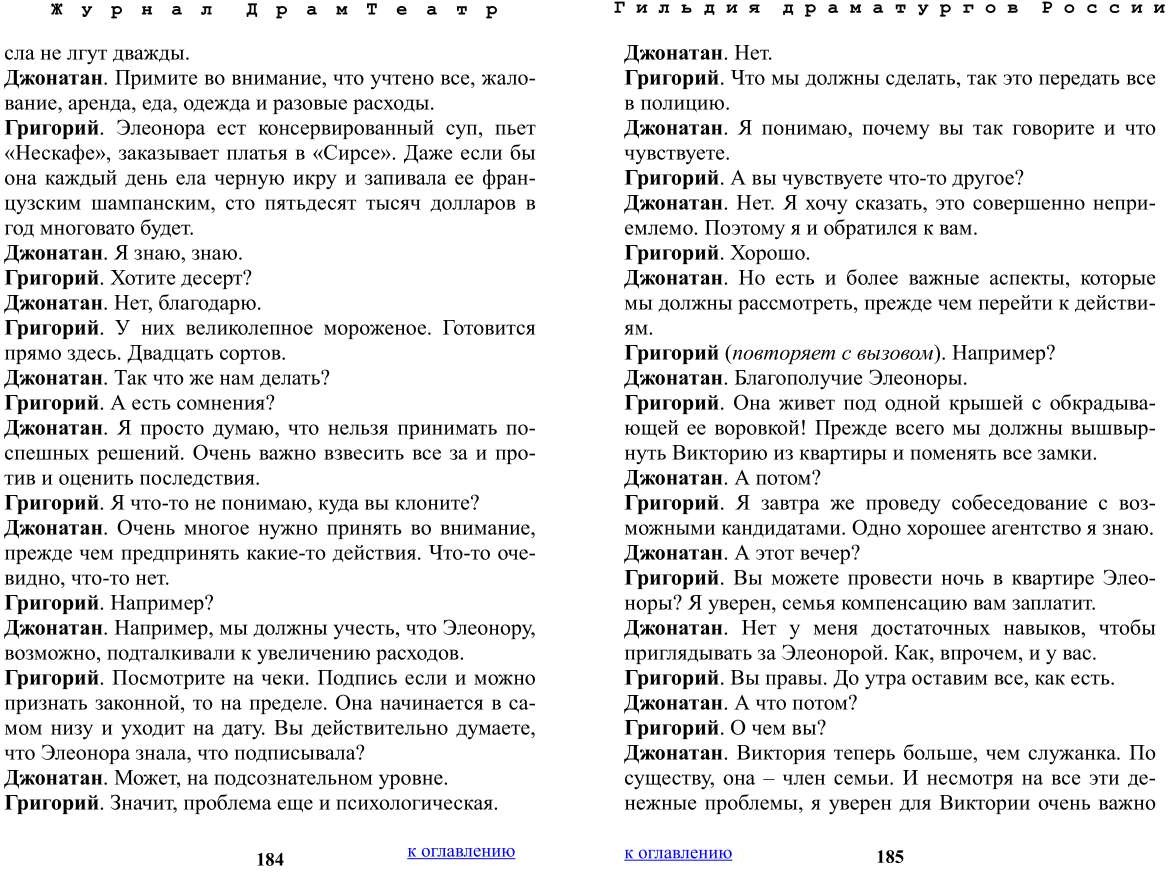 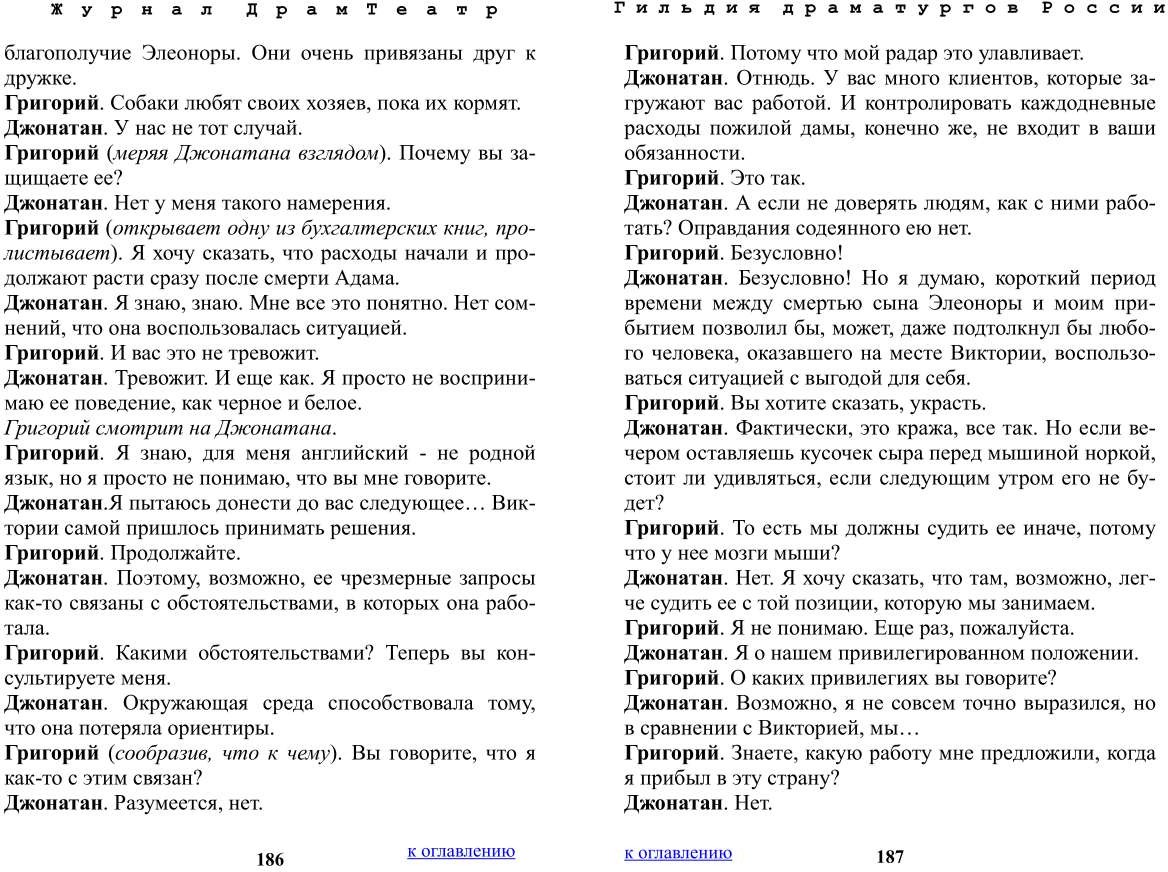 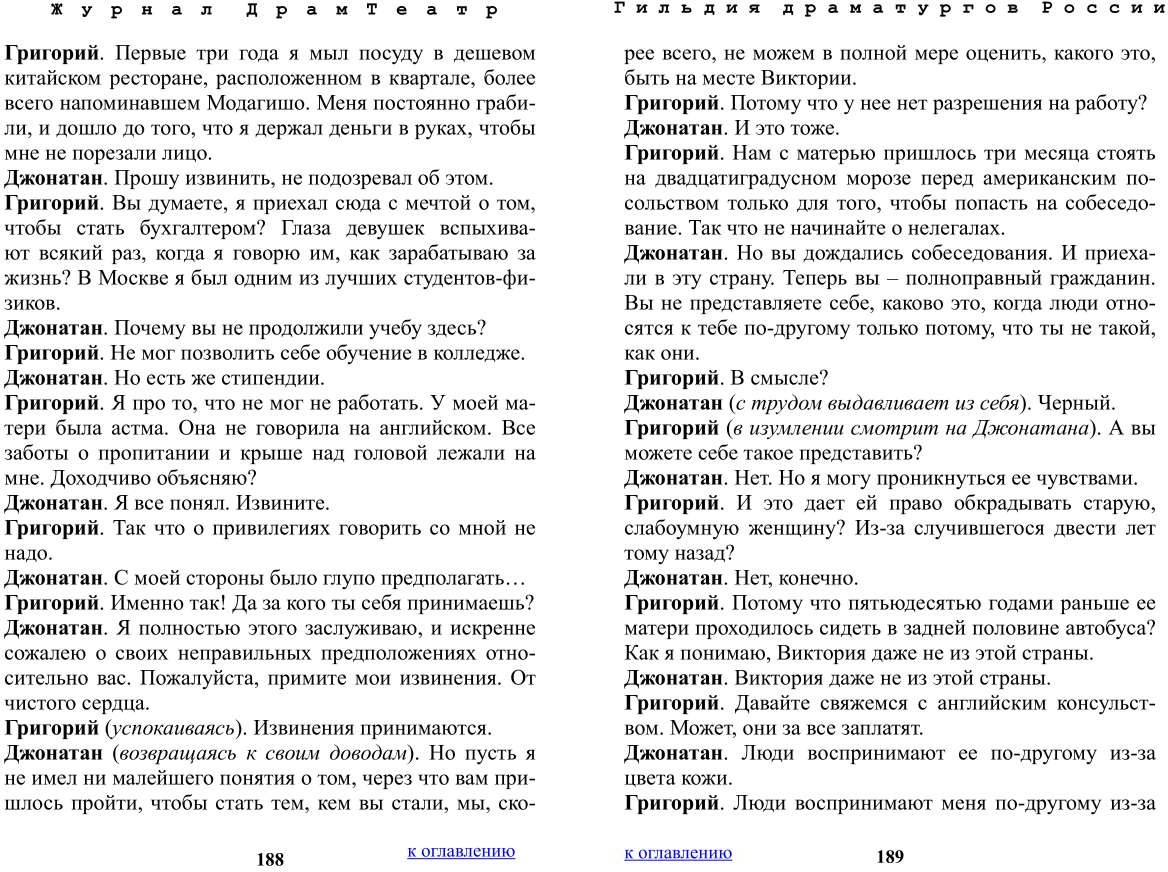 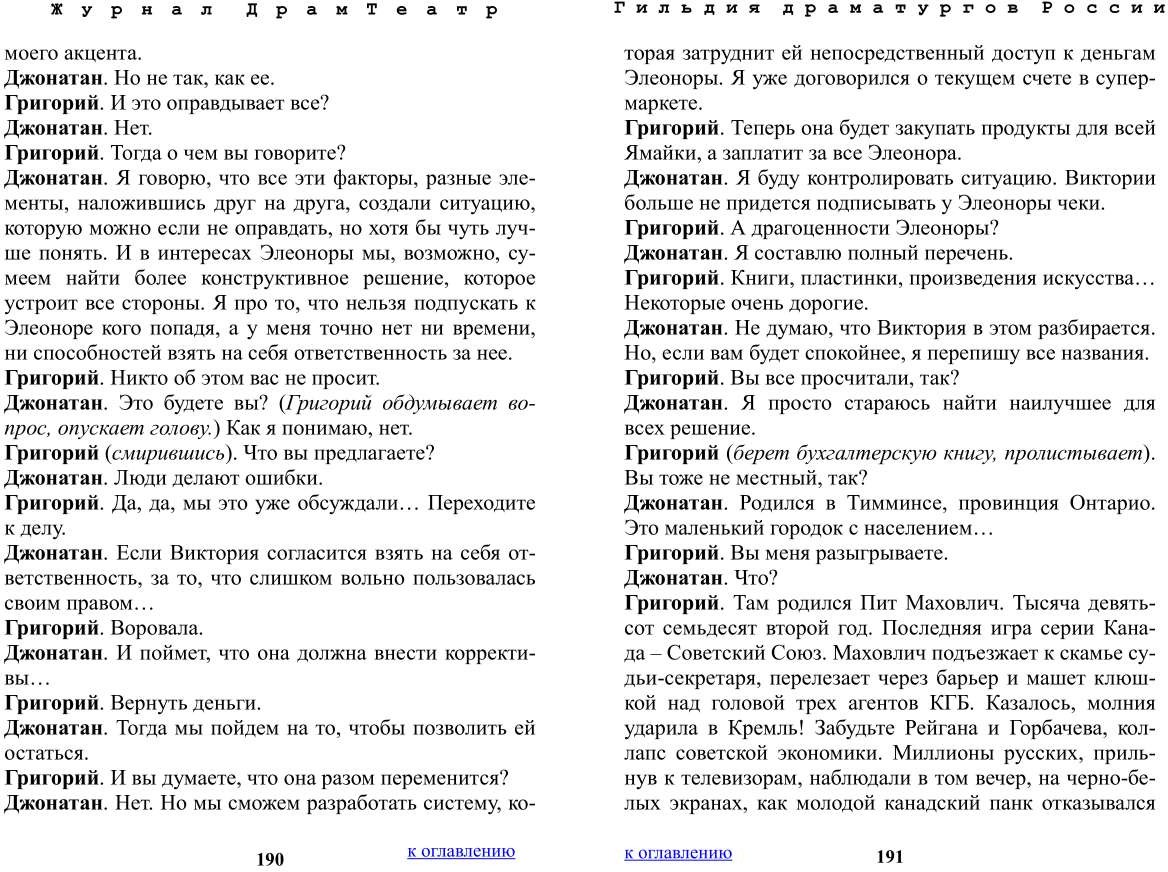 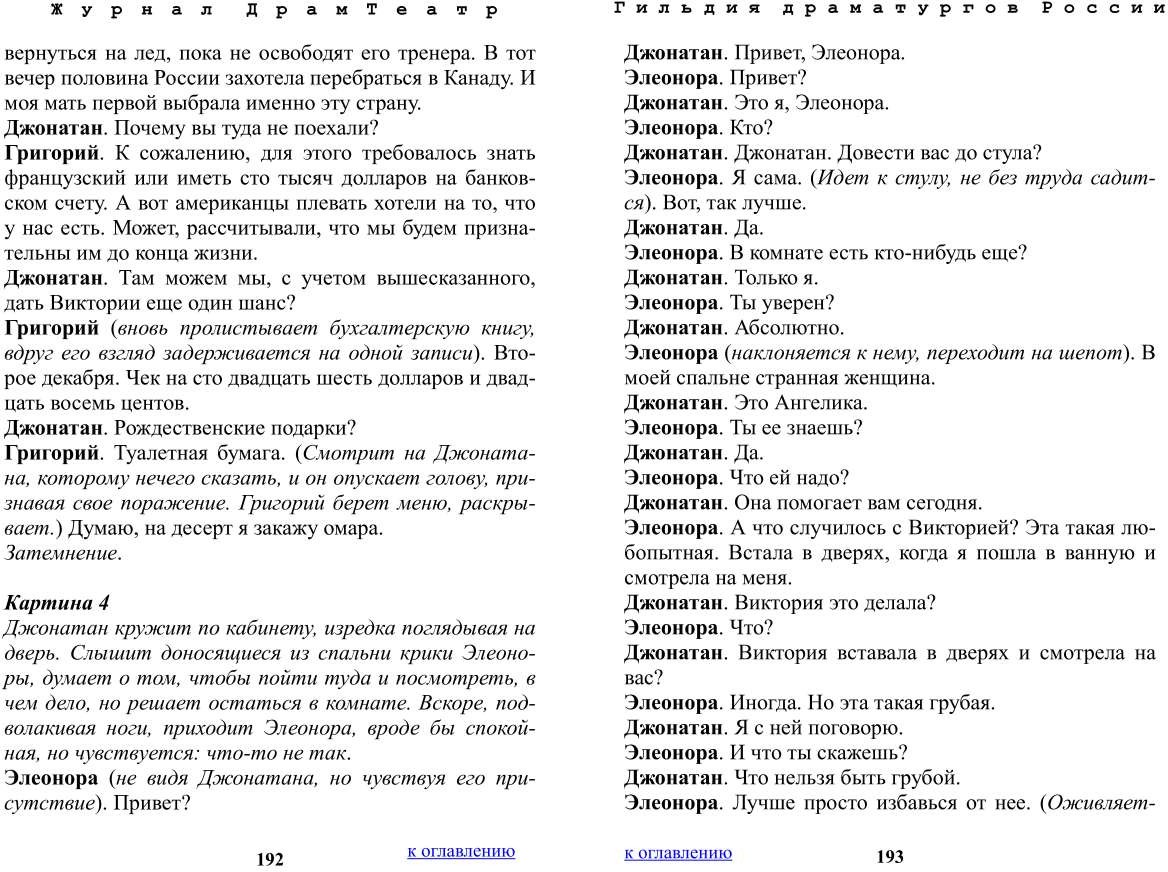 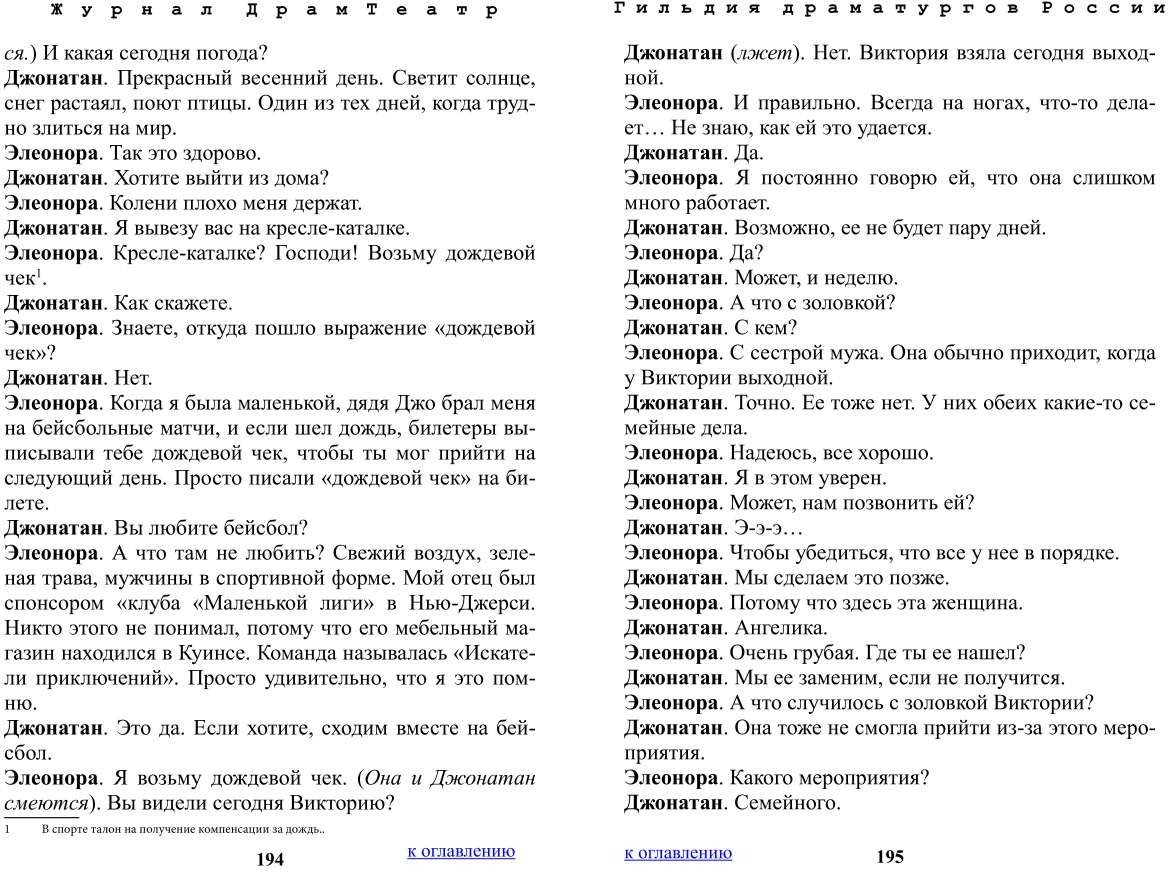 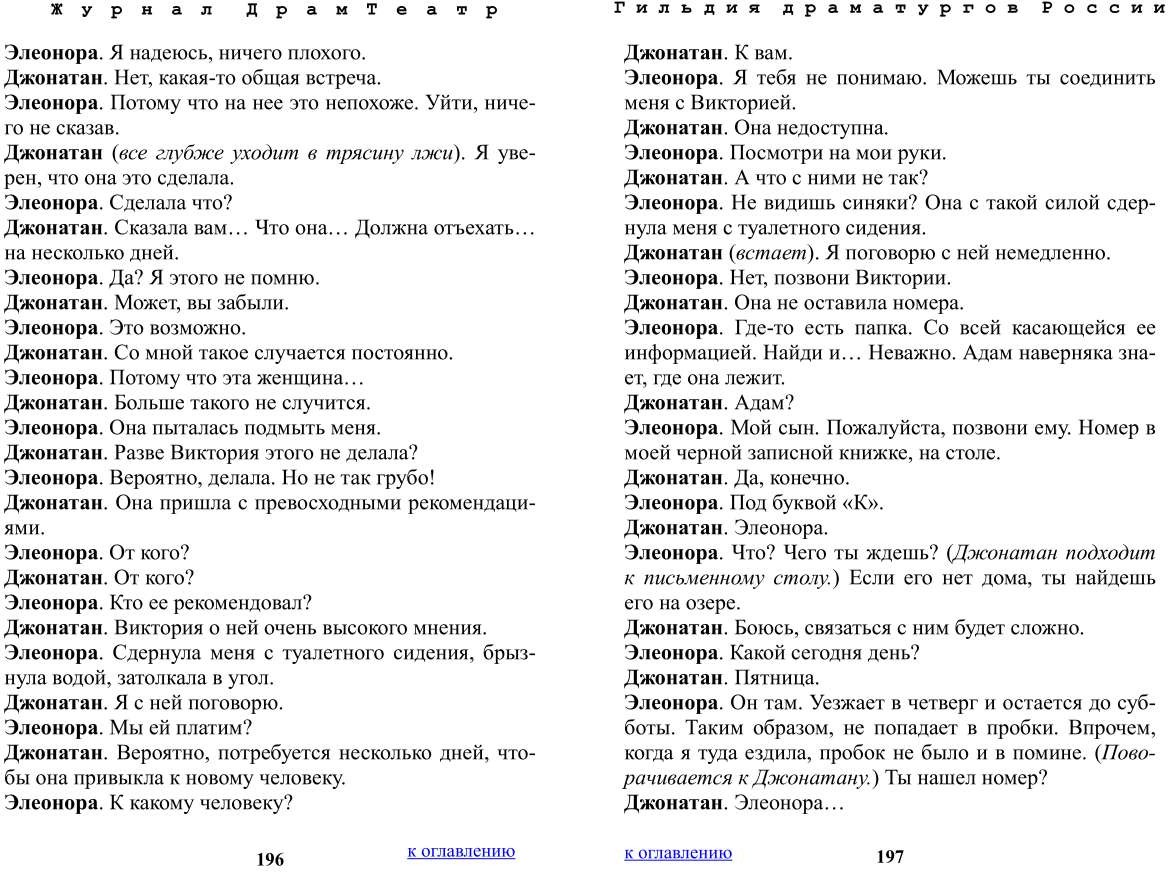 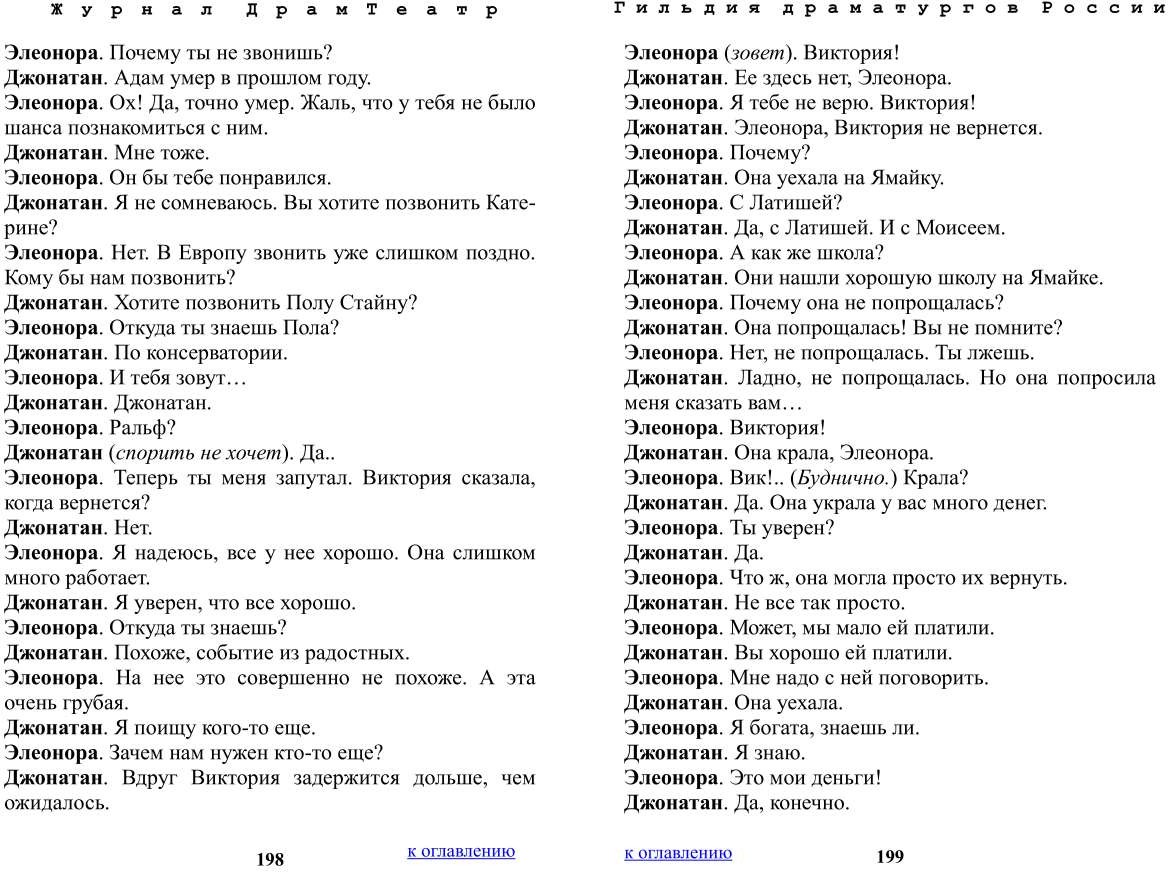 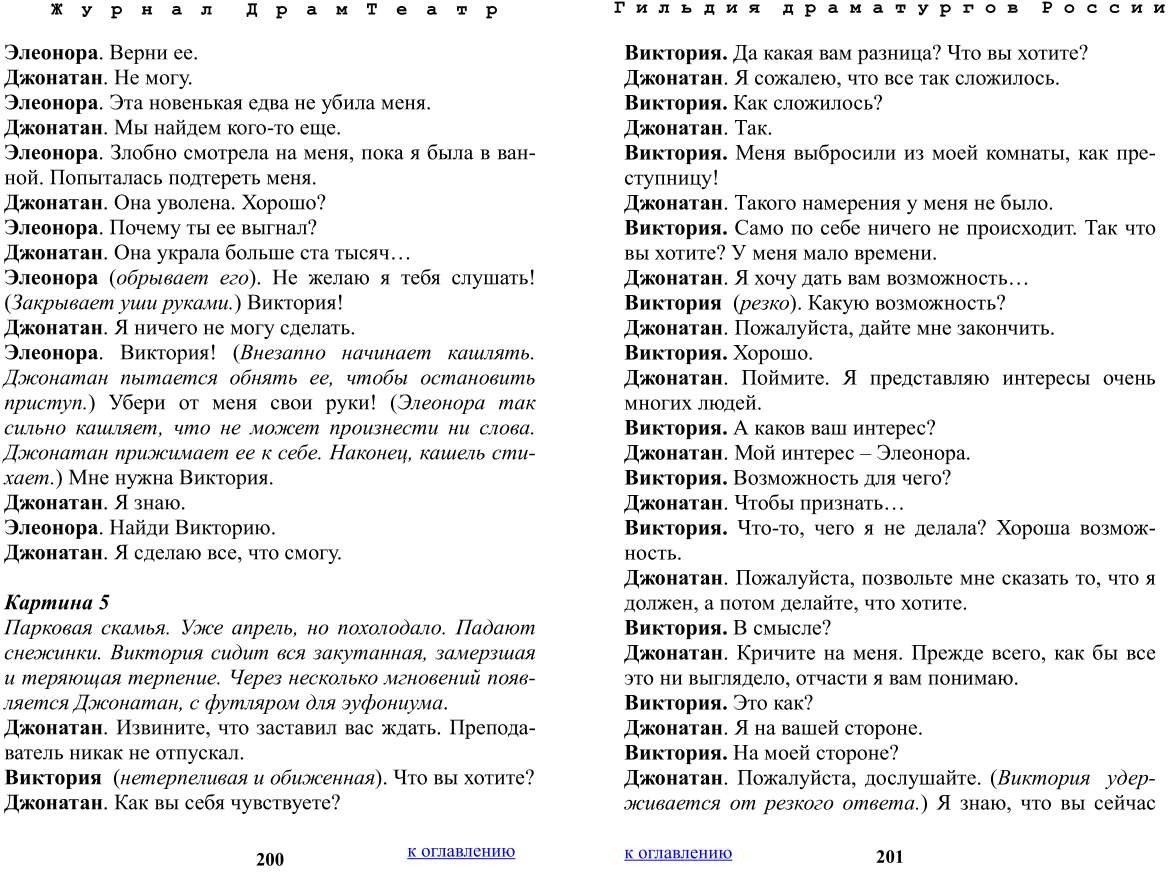 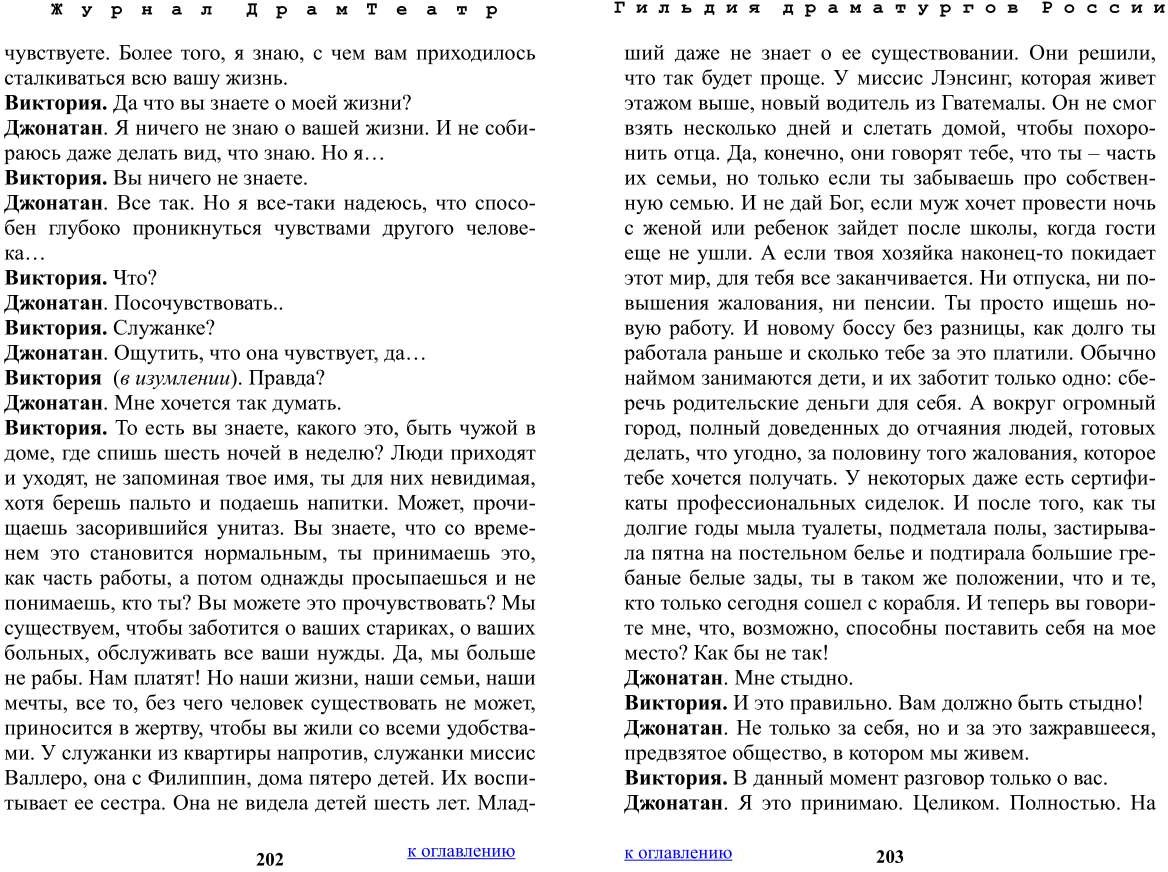 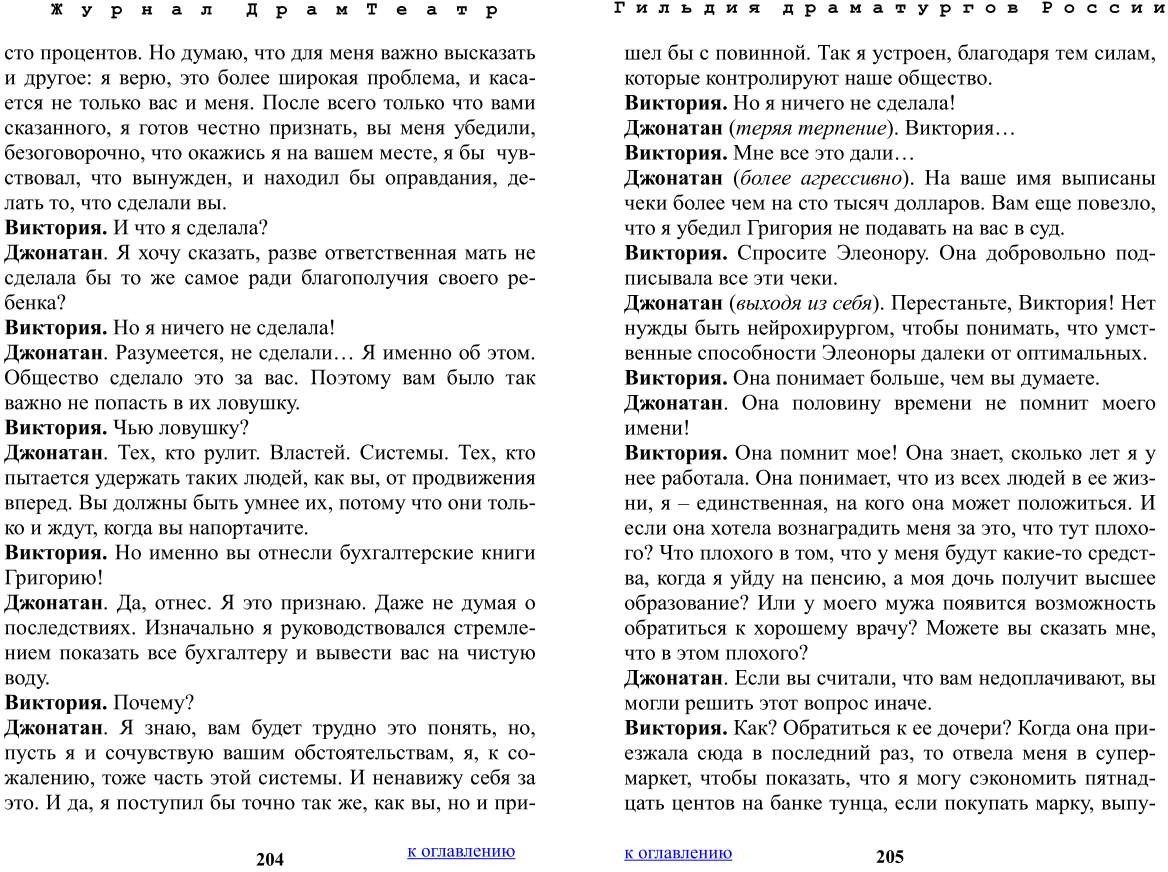 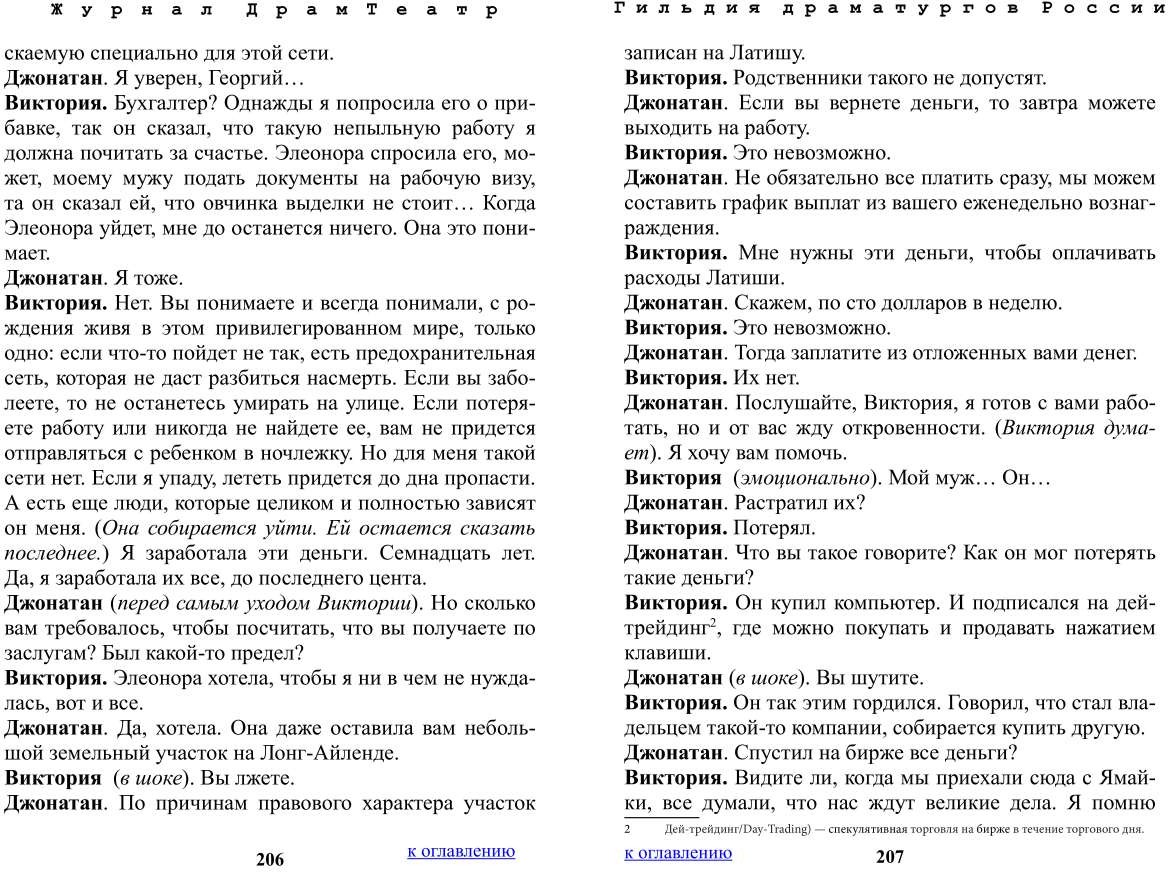 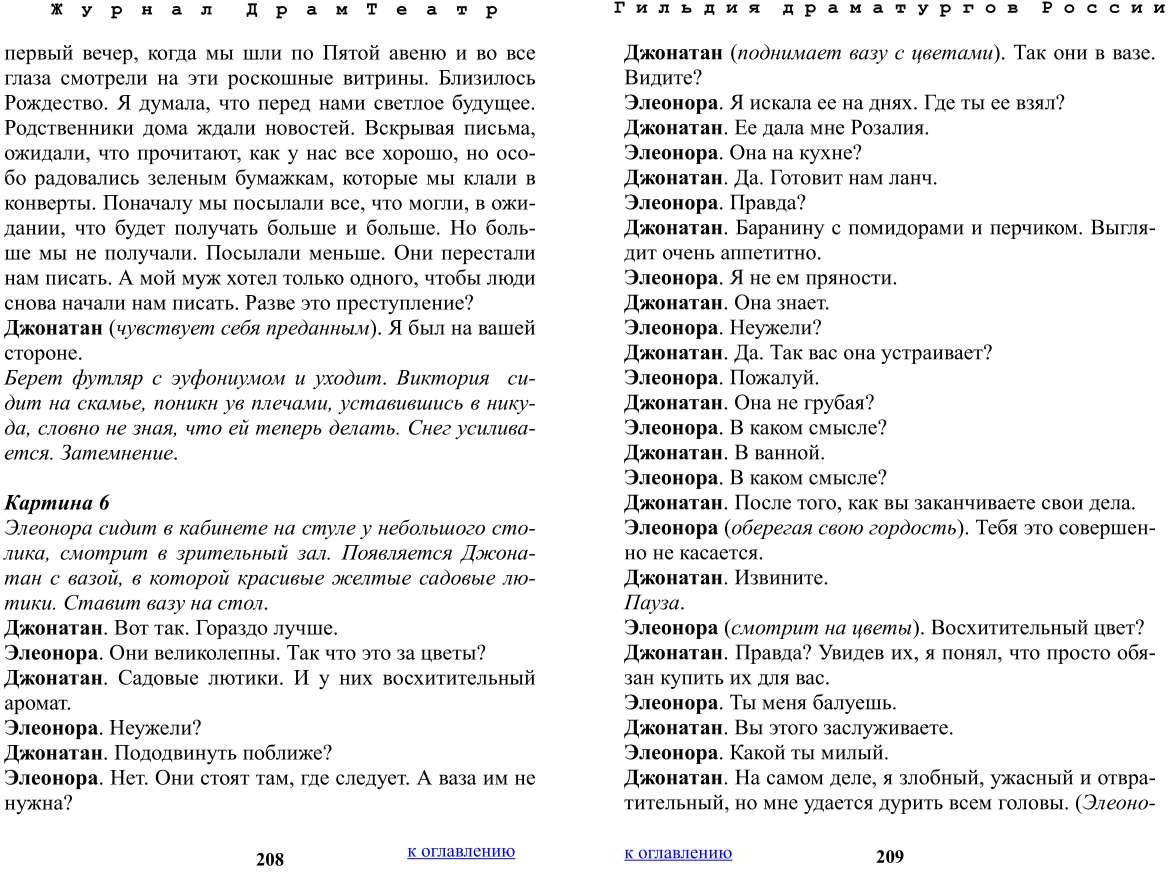 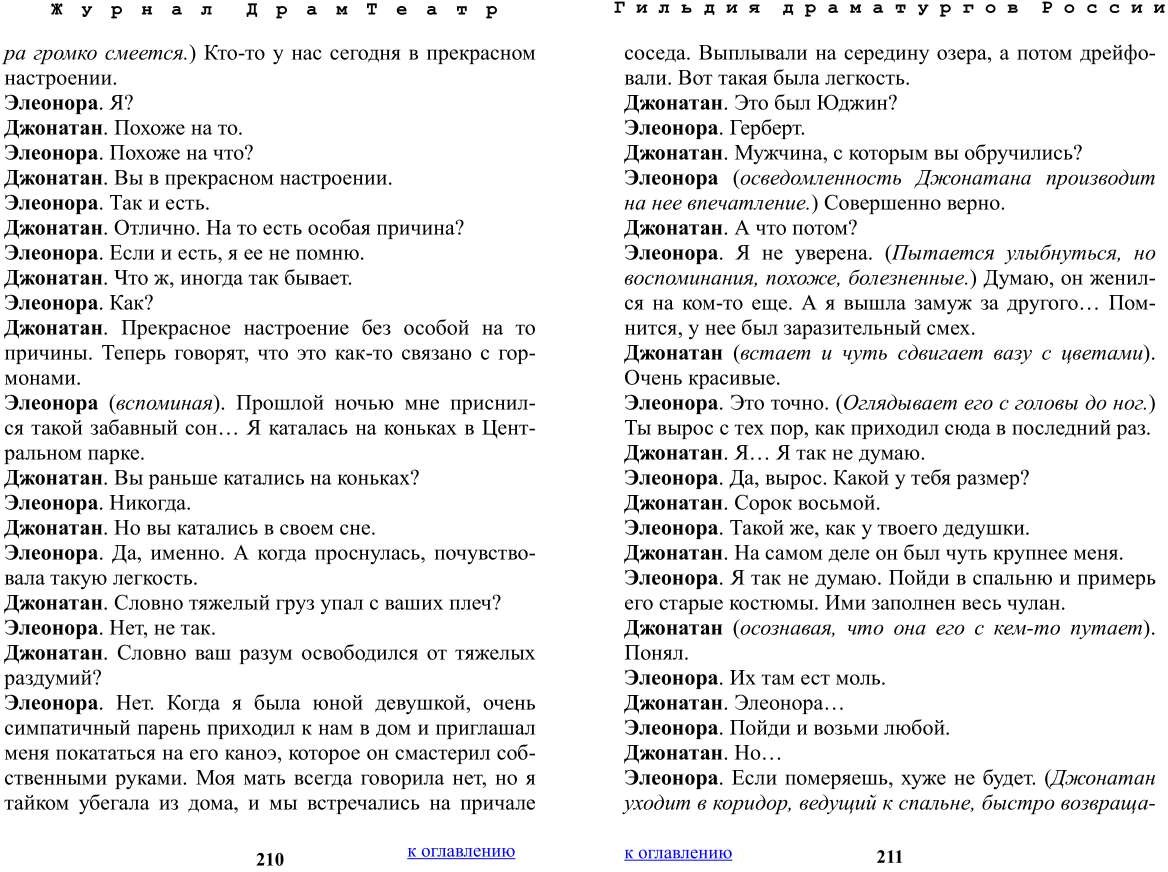 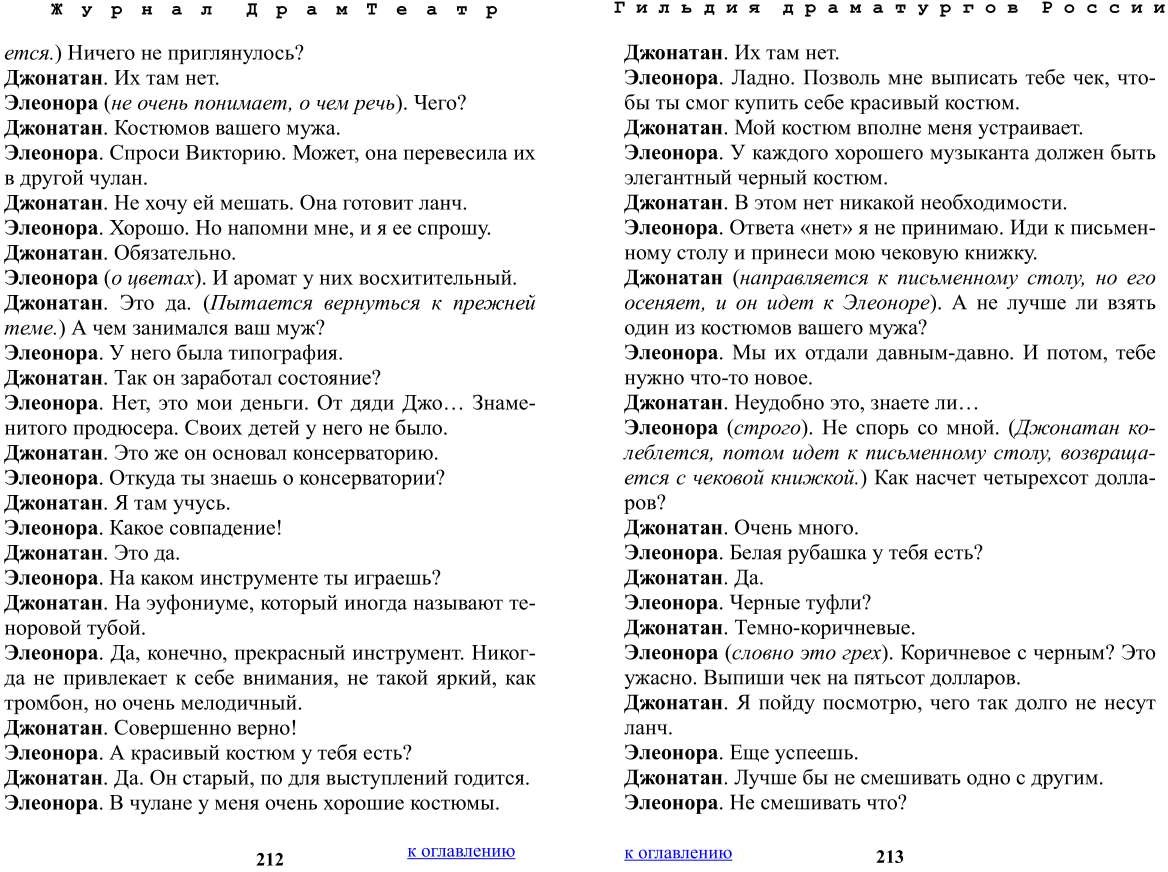 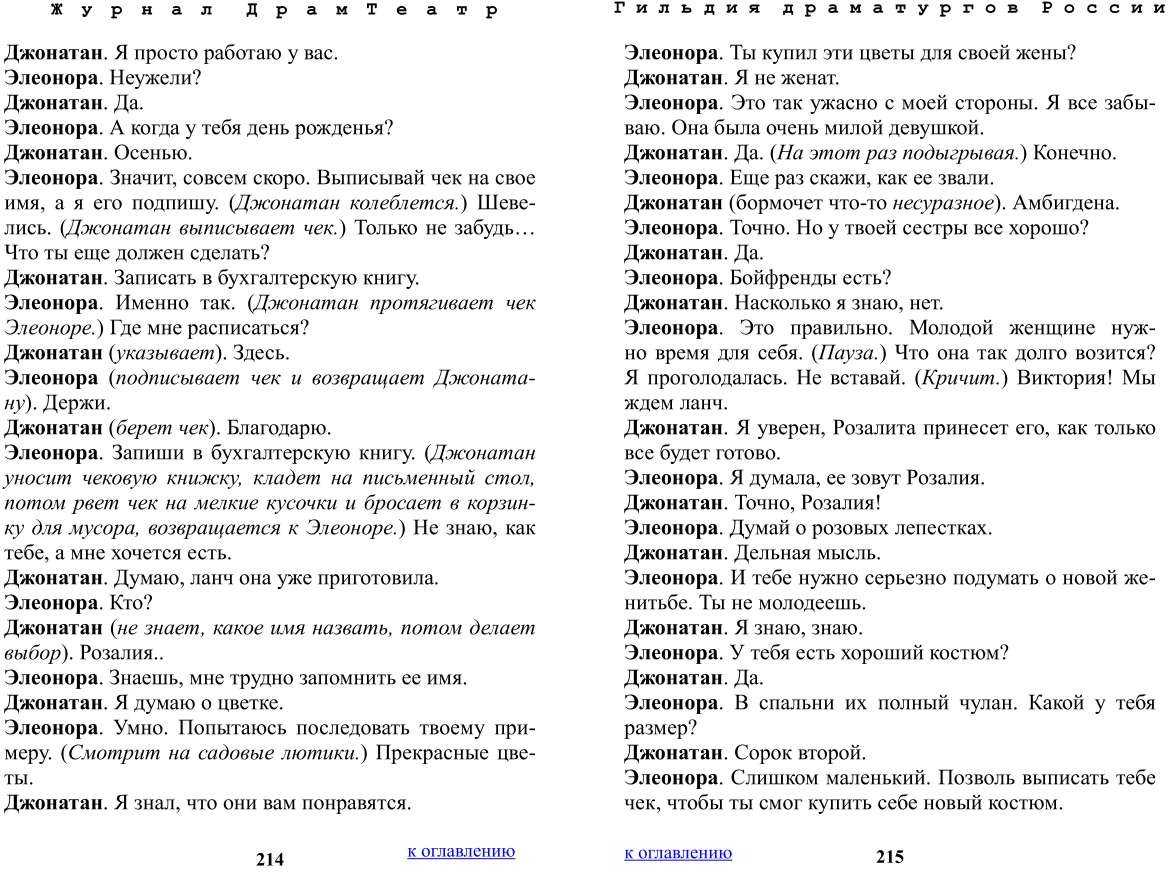 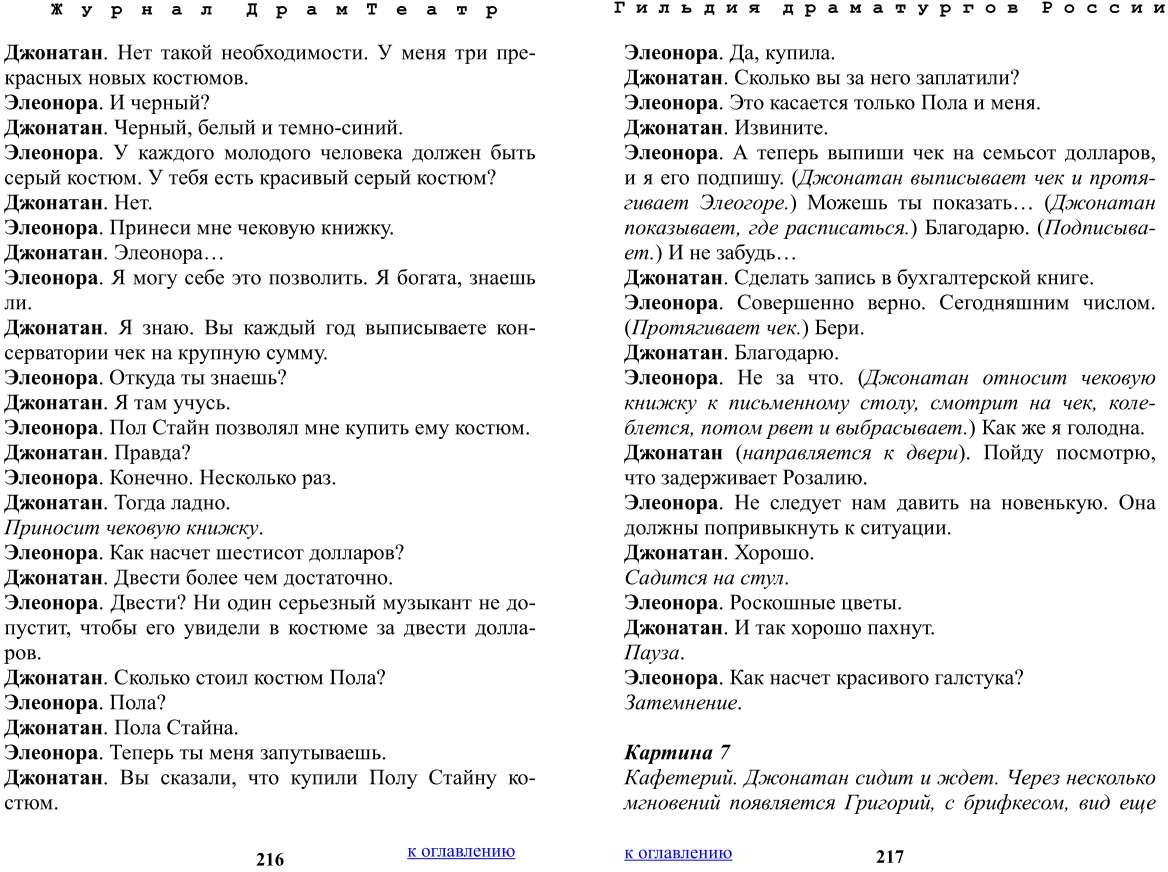 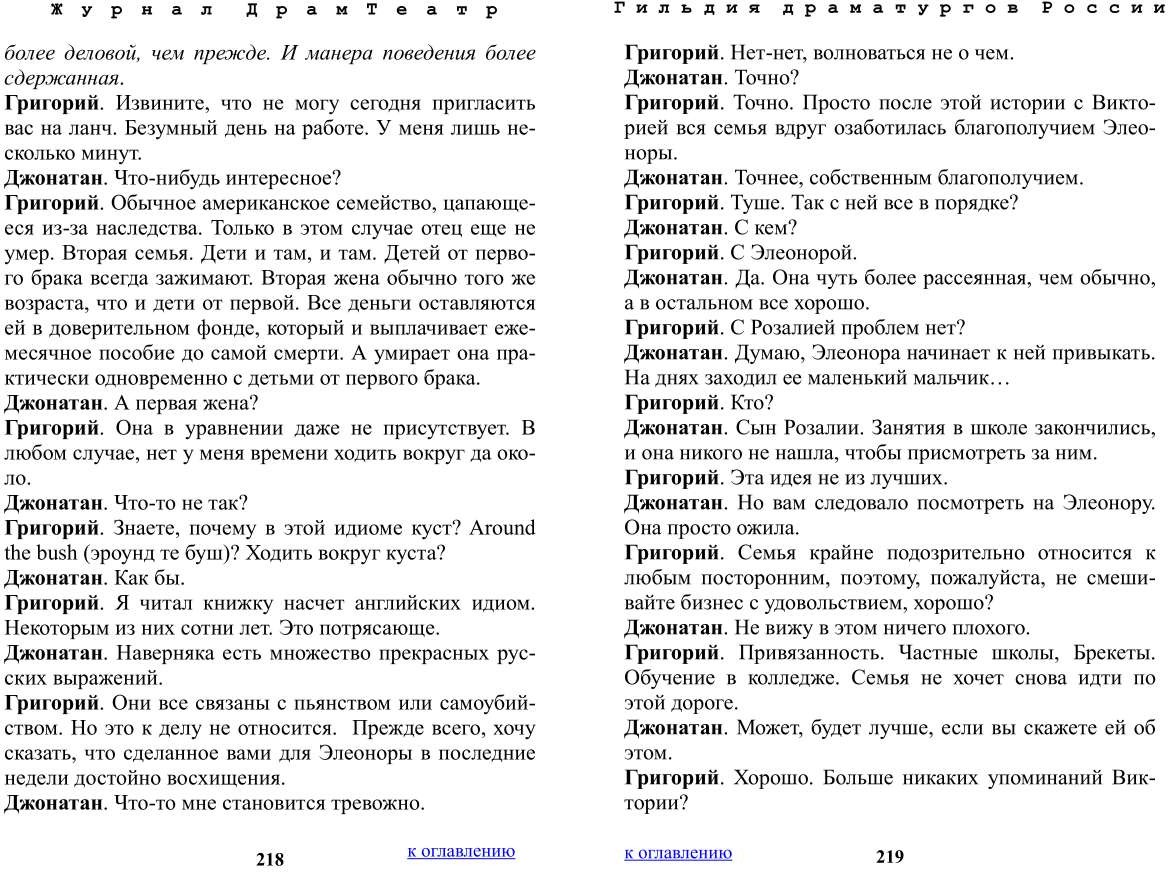 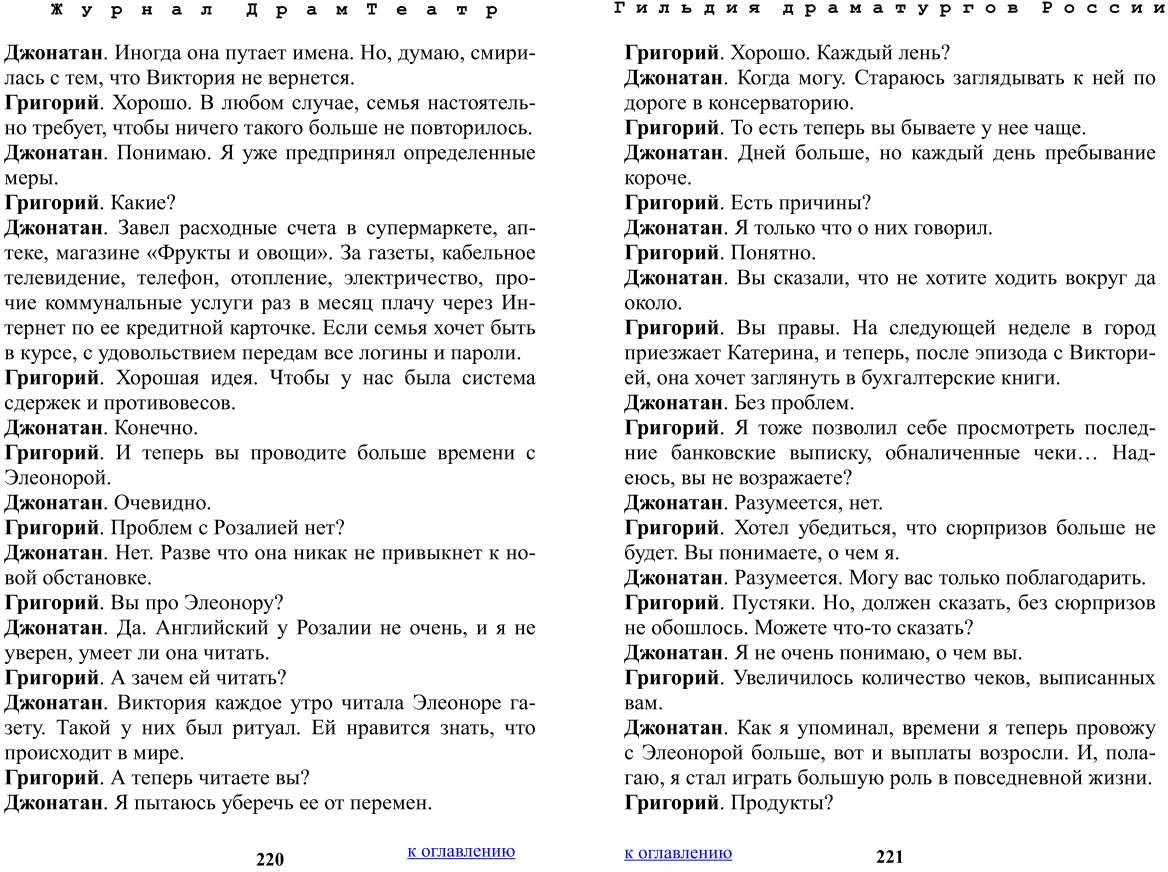 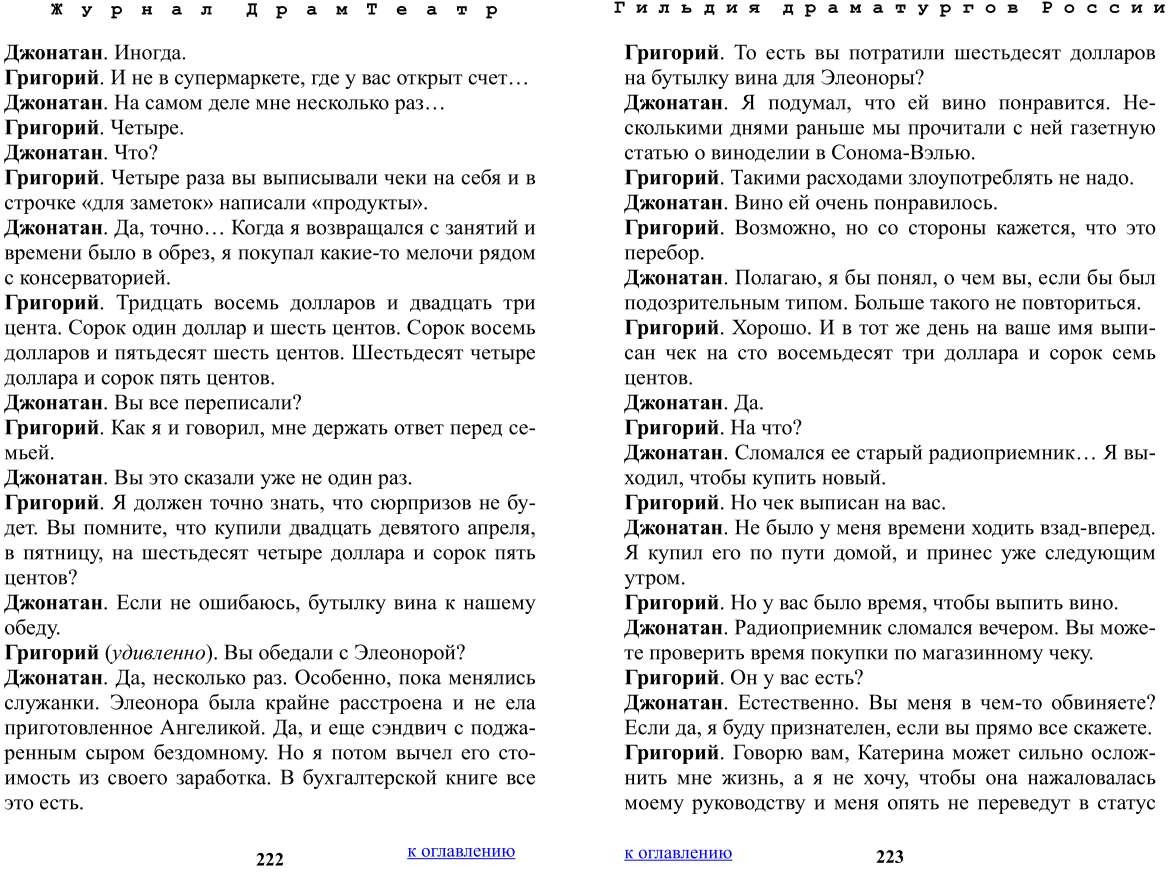 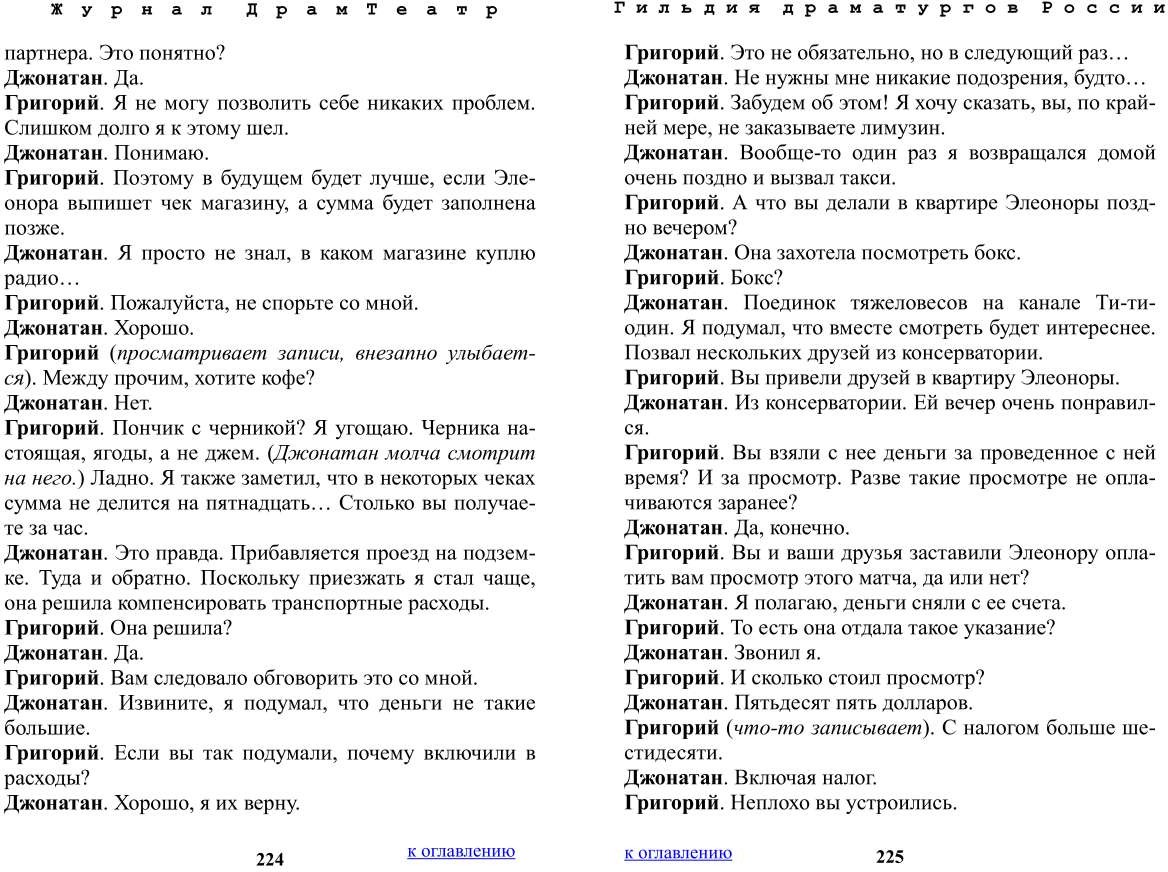 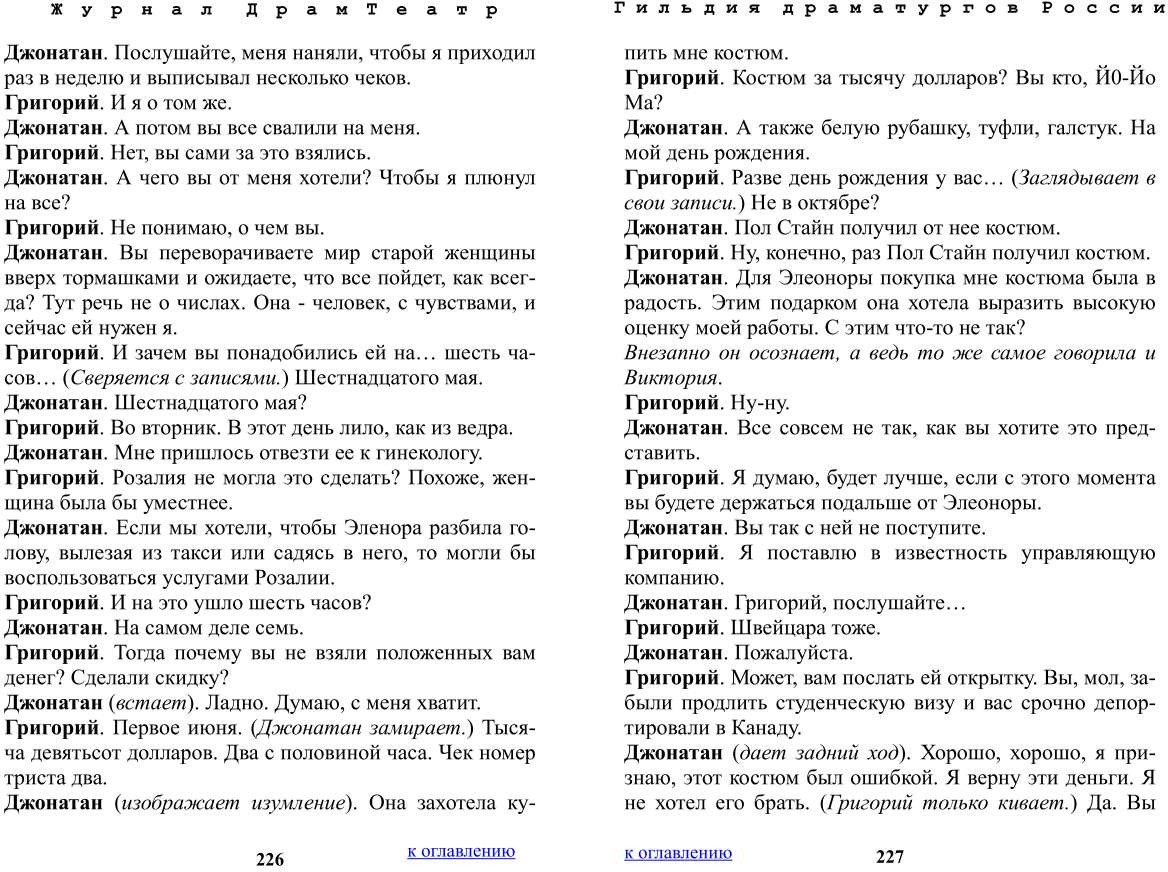 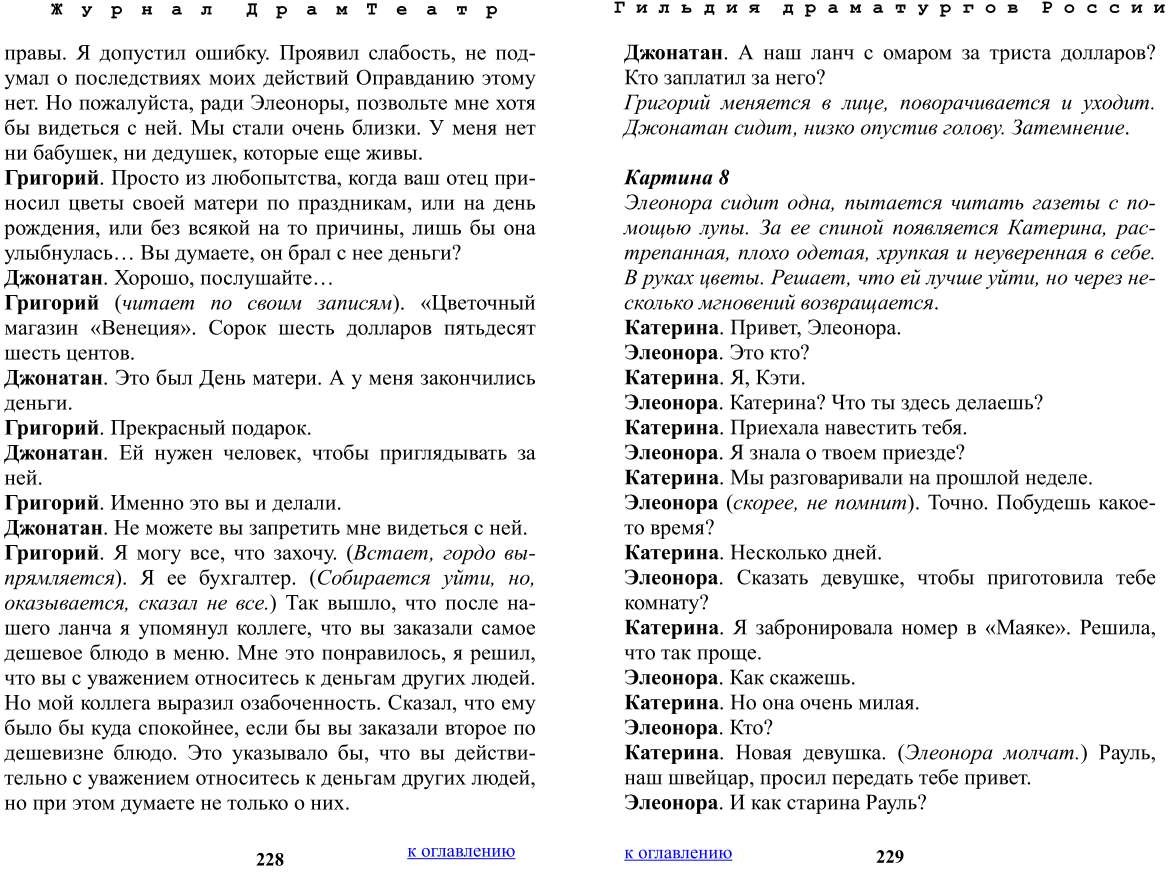 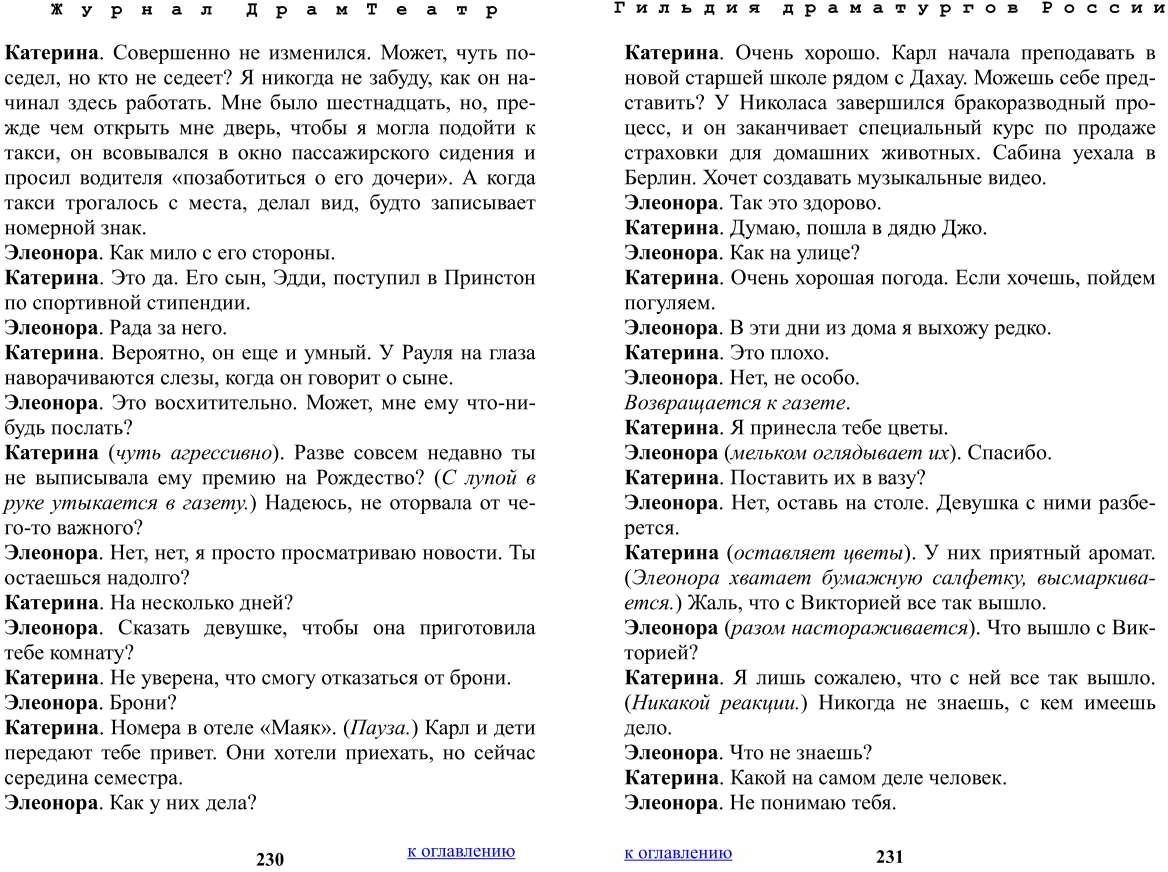 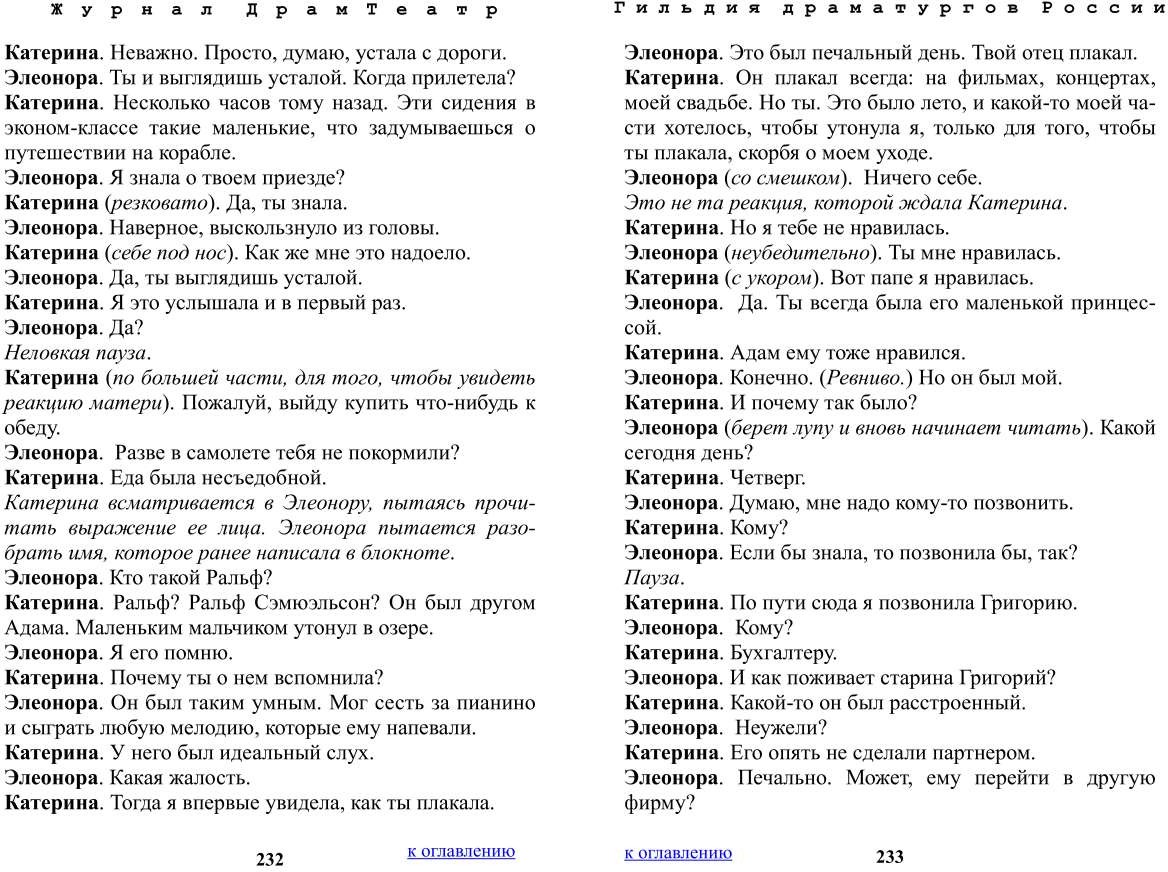 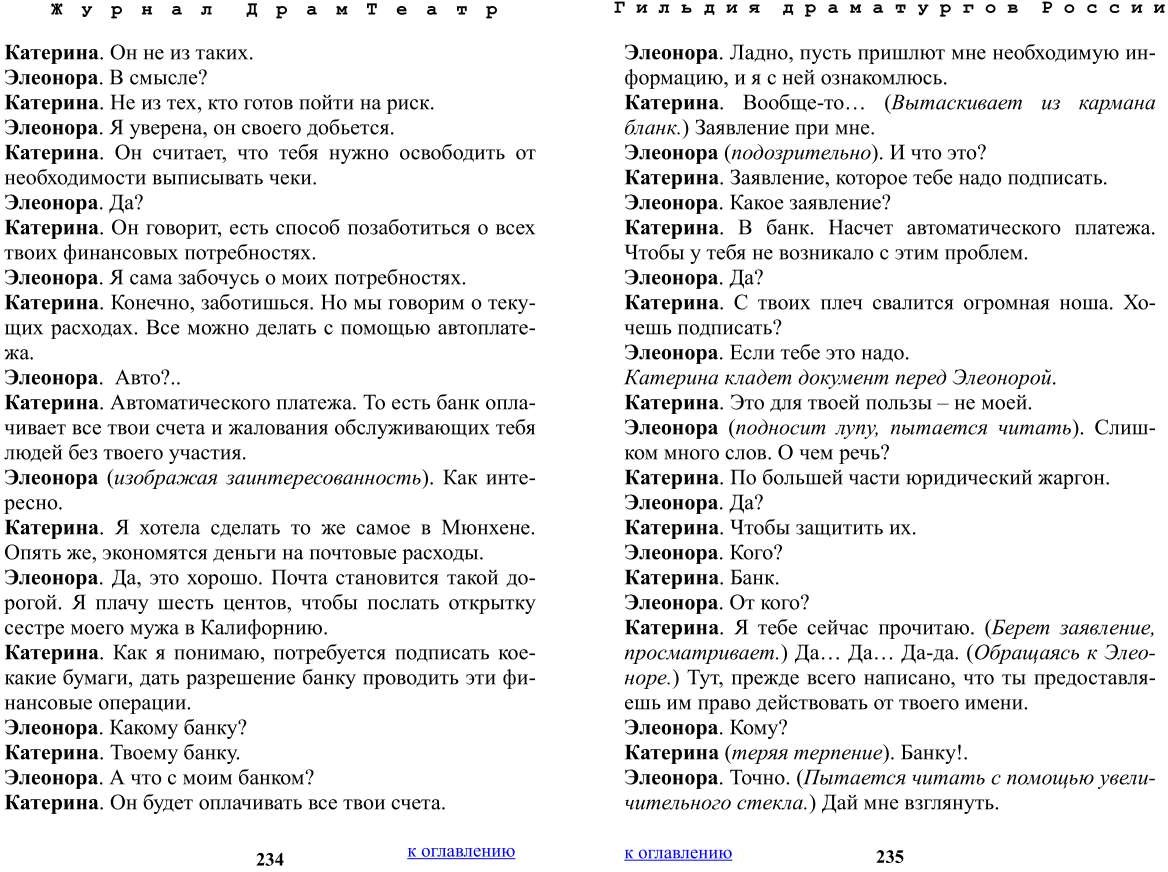 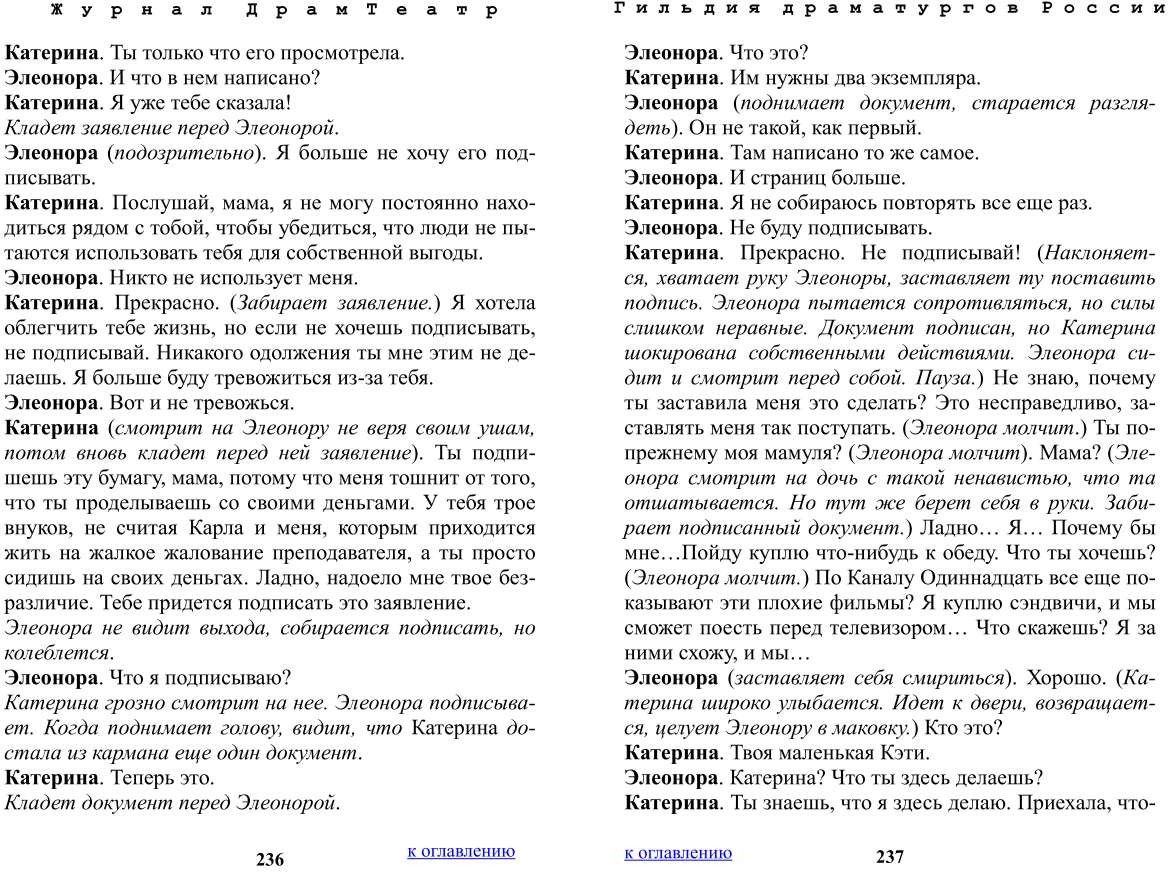 Переводчик Вебер Виктор Анатольевич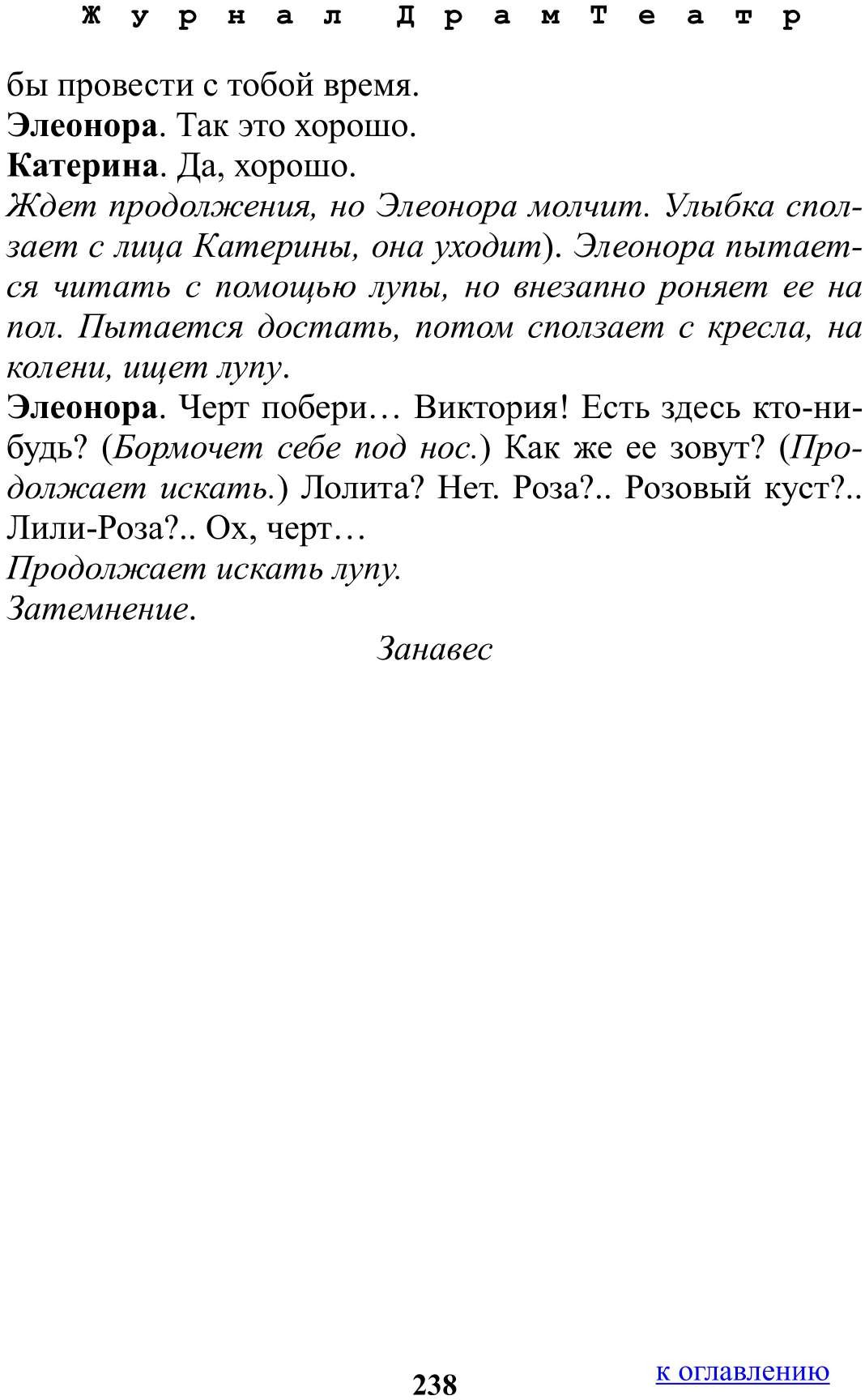 127642, г. Москва Заповедная ул. дом 24 кв. 56. Тел. 8 499 473 40 91. E-mail: vic-weber@yandex.ru
